МИНИСТЕРСТВО ОБРАЗОВАНИЯ И НАУКИ РОССИЙСКОЙ ФЕДЕРАЦИИ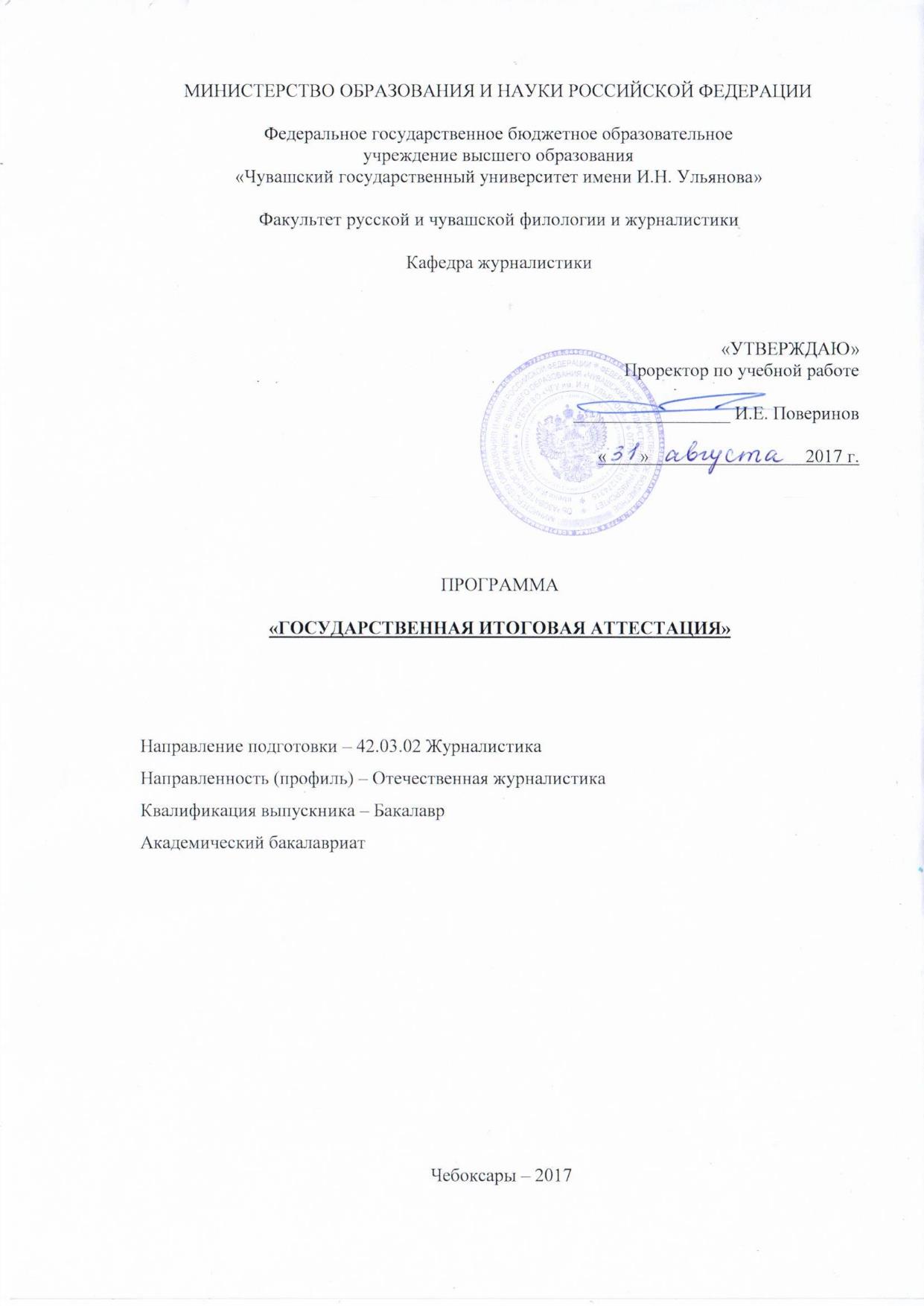 Федеральное государственное бюджетное образовательное учреждение высшего образования «Чувашский государственный университет имени И.Н. Ульянова»Факультет русской и чувашской филологии и журналистикиКафедра журналистики        «УТВЕРЖДАЮ»Проректор по учебной работе_________________ И.Е. Поверинов«       »                                  .ПРОГРАММА «ГОСУДАРСТВЕННАЯ ИТОГОВАЯ АТТЕСТАЦИЯ»Направление подготовки – 42.03.02 Журналистика Направленность (профиль) – Отечественная журналистикаКвалификация выпускника – БакалаврАкадемический бакалавриатЧебоксары – 2017Программа государственной итоговой аттестации (ГИА) основана на требованиях Федерального государственного образовательного стандарта высшего образования (ФГОС ВО) по направлению подготовки 42.03.02 Журналистика, утвержденного приказом Министерства образования и науки Российской Федерации от 07.08.2014 г. № 951.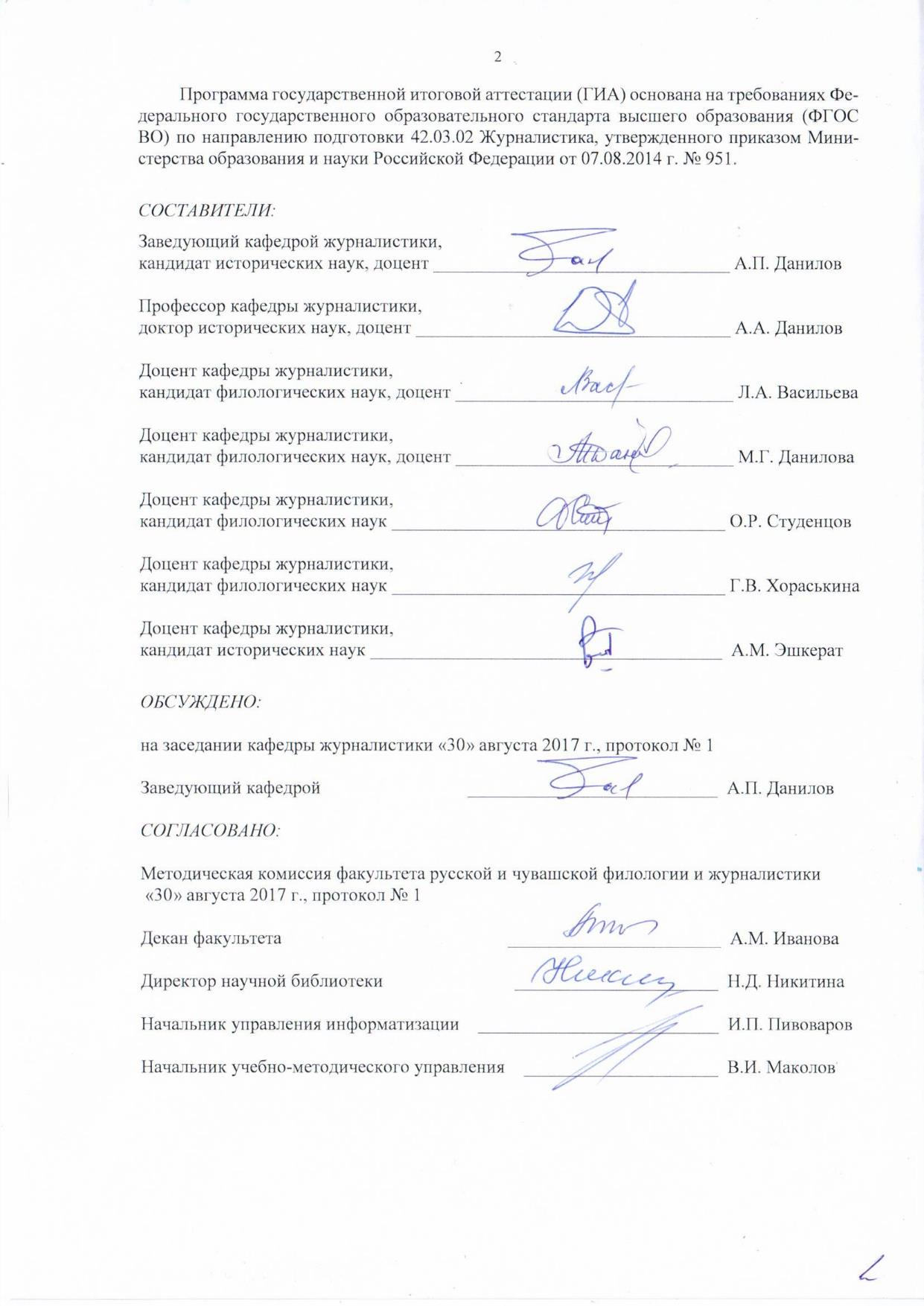 СОСТАВИТЕЛИ: Заведующий кафедрой журналистики, кандидат исторических наук, доцент ________________________________ А.П. ДаниловПрофессор кафедры журналистики, доктор исторических наук, доцент __________________________________ А.А. ДаниловДоцент кафедры журналистики, кандидат филологических наук, доцент ______________________________ Л.А. ВасильеваДоцент кафедры журналистики, кандидат филологических наук, доцент ______________________________ М.Г. ДаниловаДоцент кафедры журналистики, кандидат филологических наук ____________________________________ О.Р. СтуденцовДоцент кафедры журналистики, кандидат филологических наук ____________________________________ Г.В. ХораськинаДоцент кафедры журналистики, кандидат исторических наук ______________________________________  А.М. ЭшкератОБСУЖДЕНО:на заседании кафедры журналистики «30» августа 2017 г., протокол № 1Заведующий кафедрой			___________________________  А.П. ДаниловСОГЛАСОВАНО:Методическая комиссия факультета русской и чувашской филологии и журналистики «30» августа 2017 г., протокол № 1Декан факультета	    _______________________  А.М. ИвановаДиректор научной библиотеки	   ______________________  Н.Д. Никитина Начальник управления информатизации    __________________________  И.П. ПивоваровНачальник учебно-методического управления    _____________________  В.И. МаколовСОДЕРЖАНИЕ ПРОГРАММЫ ГОСУДАРСТВЕННОЙ ИТОГОВОЙ АТТЕСТАЦИИ1. ОБЩИЕ ПОЛОЖЕНИЯЦели и задачи ГИА. ГИА проводится в целях определения соответствия результатов освоения обучающимися образовательной программы высшего образования (ОП ВО) требованиям федерального государственного образовательного стандарта высшего образования (ФГОС ВО) по направлению подготовки 42.03.02 Журналистика.Задачи ГИА:– выявление уровня компетенций выпускников и их соответствия требованиям ФГОС ВО по направлению подготовки 42.03.02 Журналистика;– определение степени готовности выпускника к профессиональной деятельности.Виды ГИА по направлению подготовки 42.03.02 Журналистика, профиль «Отечественная журналистика».В соответствии с ОП ВО по направлению подготовки 42.03.02 Журналистика, профиль «Отечественная журналистика» предусмотрены следующие виды ГИА:1. Подготовка и сдача государственного экзамена.2. Защита выпускной квалификационной работы, включая подготовку к процедуре защиты и процедуру защиты.Структура государственной итоговой аттестации:Общая трудоемкость ГИА составляет 9 зачетных единиц, 324 часа, в том числе подготовка и сдача государственного экзамена – 108 часов (3 зачетные единицы), в том числе объем контактной работы составляет 2 ч., защита выпускной квалификационной работы, включая подготовку к процедуре защиты и процедуру защиты – 216 часов (6 зачетных единиц), в т.ч. объем контактной работы составляет 12 ч.Виды и цели профессиональной деятельности выпускника. Виды профессиональной деятельности, к которым готовятся выпускники, освоившие программу бакалавриата:– журналистская авторская (основная);– редакторская.Программа бакалавриата ориентирована на научно-исследовательский вид профессиональной деятельности как основной (программа академического бакалавриата).Целями профессиональной деятельности выпускника является удовлетворение потребностей общества в кадрах с фундаментальными знаниями в области журналистики.По итогам освоения ОП ВО выпускник должен быть готов решать следующие профессиональные задачи: – журналистская авторская деятельность:создание материалов для различных типов, видов СМИ и других медиа с учетом их специфики;– редакторская деятельность:приведение предназначенных для размещения в газете, журнале, на информационной ленте, в теле-, радиоэфире, интернет-СМИ, материалов в соответствие с языковыми нормами, профессиональными стандартами, форматами, стилями, технологическими требованиями, принятыми в СМИ разных типов.В результате освоения программы бакалавриата у выпускника должны быть сформированы следующие компетенции:2. ПРОГРАММА ГОСУДАРСТВЕННОГО ЭКЗАМЕНАПорядок и форма проведения экзамена. Государственный экзамен проводится по дисциплинам ОП ВО, результаты освоения которых имеют определяющее значение для профессиональной деятельности выпускников. Государственный экзамен проводится по утвержденной программе и в соответствии с требованиями нормативных правовых актов, в т.ч. локальных документов университета.Перечень дисциплин, формирующих программу государственного экзамена.Программу государственного экзамена формируют следующие дисциплины:История.Философия.Иностранный язык.Безопасность жизнедеятельности.Информационные технологии.Введение в теорию коммуникации.Деловые коммуникации и этика.Информационно-библиографическая культура.История русской литературы.История зарубежной литературы.Педагогика.Психология.Современный русский язык.Экономика.Правоведение.Социология.История и культура Чувашии.Религиоведение.Стилистика и культура речи русского языка.Чувашский язык.Мировая художественная культура.Основы литературного редактирования.Менеджмент и планирование карьеры в социокультурной сфере.Имиджелогия.Физическая культура и спорт.Риторика.Основы журналистской деятельности.Медиарынок в условиях двуязычного региона.Проблематика журналистских выступлений.Профессиональная деятельность журналиста.Теория и практика журналистского творчества.История отечественной журналистики.История зарубежной журналистики.История региональной журналистики.Введение в журналистику.Современная пресс-служба.Теория и практика создания медиатекстов.Техника и технология средств массовой информации.Телевизионная журналистика.Интернет-СМИ.Жанры средств массовой информации.Конвергентная журналистика.Международная журналистика.Элективные дисциплины (модули) по физической культуре и спорту.Создание медиапроектов.Медиапланирование.Фотожурналистика.Бильд-редактирование.Основы рекламы и паблик-рилейшнз.Реклама в средствах массовой информации.Компьютерный дизайн в филологии и СМИ.Современные мобильно-цифровые электронные средства журналиста.Использование социальных сетей в профессиональной деятельности.Культура речи в средствах массовой коммуникации.Актуальные проблемы современности и журналистика.Средства массовой информации и политика.Радиожурналистика.Система средств массовой информации.Подготовка и выпуск учебных средств массовой информации.Компьютерная верстка и редактирование.Перевод медиатекстов.Теория и практика текста.В экзаменационный билет по дисциплинам включается два теоретических вопроса, а также третий вопрос, представляющий собой защиту творческого досье.Экзаменационные теоретические вопросы направлены на выявление уровня знаний, а защита творческого досье – умений и навыков.Структура экзаменационного билета представлена в Приложении 1.Перечень примерных вопросов по дисциплинам государственного экзамена ежегодно обновляется, обсуждается и утверждается на выпускающей кафедре (Приложение 2). Вопросы, средства их оценивания, процедура защиты творческого досье представлены в оценочных материалах (фонде оценочных средств) государственной итоговой аттестации.Критерии выставления оценок на государственном экзамене.Основными критериями оценки уровня подготовки выпускника являются:– уровень освоения экзаменующимся общекультурных, общепрофессиональных и профессиональных компетенций;– готовность к основной и дополнительной профессиональной деятельности;– качество ответов на дополнительные вопросы;– логичность, обоснованность, четкость ответа.Результаты сдачи государственного экзамена оцениваются по четырехбалльной системе и объявляются в тот же день после оформления в установленном порядке протоколов заседаний экзаменационной комиссии.«Отлично» – если выпускник глубоко и прочно усвоил весь программный материал, исчерпывающе, последовательно, грамотно и логически стройно его излагает, без существенных ошибок, не требует дополнительных вопросов; речь хорошая, владение профессиональной терминологией свободное; умеет самостоятельно обобщать и излагать материал, продемонстрировал практические умения и навыки, успешно защитив творческое досье.«Хорошо» – если выпускник твердо знает программный материал, грамотно и по существу излагает его, не допускает существенных ошибок и неточностей в ответе на вопрос, но изложение недостаточно систематизировано и последовательно, продемонстрировал практические умения и навыки, успешно защитив творческое досье.«Удовлетворительно» – если выпускник усвоил только основной материал, но не знает отдельных деталей, допускает неточности, нарушает последовательность в изложении программного материала, материал не систематизирован, недостаточно правильно сформулирован, речь бедная, позиция не аргументирована, частично продемонстрировал практические умения и навыки, защитив творческое досье.«Неудовлетворительно» – если выпускник не знает значительной части программного материала, допускает существенные ошибки. Главное содержание материала не раскрыто; отсутствуют необходимые теоретические знания, не защитил творческое досье, тем самым, не продемонстрировав практические умения и навыки.Рекомендуемая литература, программное обеспечение, профессиональные базы данных, информационные справочные системы и информационные ресурсы для подготовки к государственному экзамену.а) рекомендуемая основная литератураб) рекомендуемая дополнительная литературав) Интернет-ресурсыг) Перечень программного обеспечения, профессиональных баз данных и информационных справочных систем3. ТРЕБОВАНИЯ К ВЫПУСКНОЙ КВАЛИФИКАЦИОННОЙ РАБОТЕВыпускная квалификационная работа (ВКР) представляет собой выполненную обучающимся работу, демонстрирующую уровень подготовленности выпускника к самостоятельной профессиональной деятельности. ВКР выполняется в форме, соответствующей определенным уровням высшего образования: для квалификации бакалавр – в форме выпускной квалификационной работы. ВКР бакалавра представляет собой самостоятельную творческую или теоретическую работу, подтверждающую уровень знаний, умений, навыков, способность применять знания при решении практических задач. ВКР относится к числу научно-исследовательских работ обучающихся, с учетом результатов выполнения которой ГЭК решает вопрос о присвоении им соответствующей квалификации и выдаче диплома.Завершенная в оформлении ВКР представляет собой сброшюрованные в следующей последовательности документы и текст ВКР:– выписка из протокола заседания кафедры об утверждении темы и закреплении научного руководителя (изготавливается 1 экземпляр на всех обучающихся соответствующей формы обучения и вкладывается в первую ВКР, определенную по фамилии обучающегося);– отзыв научного руководителя;– акт внедрения результатов ВКР – при наличии;– справка выпускающей кафедры об объеме оригинального текста в ВКР на основании протокола системы «Антиплагиат»;– заявление на размещение ВКР в электронной библиотечной системе университета;– заявление обучающегося о соблюдении норм профессиональной этики по форме;– план-график выполнения ВКР;– титульный лист;– оглавление (содержание) работы;– текст работы;– список использованной литературы;– приложения;– электронная версия ВКР.На основе ВКР обучающимися готовятся монографии или учебные пособия и представляются комиссии в ходе защиты в 3-х экземплярах в книжном формате А-5.Примерная тематика и порядок утверждения тем выпускных квалификационных работ.Тематика ВКР разрабатывается профессорско-преподавательским составом выпускающей кафедры по профессиональным дисциплинам учебного плана направления подготовки 42.03.02 Журналистика (квалификация «бакалавр»), профиль «Отечественная журналистика» с учетом основного и дополнительных видов будущей профессиональной деятельности выпускников. Тематика обсуждается на первом в очередном учебном году заседании кафедры и рекомендуется к рассмотрению Ученым советом факультета русской и чувашской филологии и журналистики.Ученый совет факультета русской и чувашской филологии и журналистики утверждает перечень тем ВКР, предлагаемых обучающимся (далее – перечень тем; Приложение 3).Выпускающая кафедра доводит тематику ВКР до сведения обучающихся не позднее чем за 6 месяцев до даты начала ГИА путем опубликования на сайте факультета русской и чувашской филологии и журналистики в сети «Интернет» и размещении на информационной доске выпускающей кафедры. Темы ВКР разрабатываются выпускающей кафедрой с указанием предполагаемых научных руководителей по каждой теме и базы для реализации ее подготовки. Обучающемуся предоставлено право выбора темы ВКР. По письменному заявлению обучающегося (образец в Положении о проведении государственной итоговой аттестации по образовательным программам высшего образования – программам бакалавриата, программам специалитета и программам магистратуры в федеральном государственном бюджетном образовательном учреждении высшего образования «Чувашский государственный университет имени И.Н. Ульянова») Университет может предоставить обучающемуся возможность подготовки и защиты ВКР по теме, предложенной обучающимся, в случае обоснованности целесообразности ее разработки для практического применения в соответствующей области профессиональной деятельности или на конкретном объекте профессиональной деятельности. Избранные темы ВКР утверждаются приказом по Университету. В приказе указывается руководитель ВКР из числа работников Университета и при необходимости консультант (консультанты) преддипломной практики. Научным руководителем ВКР может быть преподаватель выпускающей кафедры с ученой степенью и (или) ученым званием, имеющий соответствующую учебную нагрузку по кафедре.Структура выпускной квалификационной работы и требования к ее содержанию.ВКР должна содержать следующие структурные элементы и в следующем порядке:– титульный лист по установленной форме (пример приведен в Положении о проведении государственной итоговой аттестации по образовательным программам высшего образования – программам бакалавриата, программам специалитета и программам магистратуры в федеральном государственном бюджетном образовательном учреждении высшего образования «Чувашский государственный университет имени И.Н. Ульянова»);оглавление;введение;основная часть, разделенная на главы (возможно разделение глав на параграфы);заключение;список использованной литературы;приложения (при необходимости);список публикаций, работ обучающегося, вышедших в период обучения (при наличии). Оглавление включает введение, наименование всех глав и параграфов, заключение, список использованной литературы, приложения с указанием номеров страниц, с которых начинаются эти элементы ВКР (пример приведен в Положении о проведении государственной итоговой аттестации по образовательным программам высшего образования – программам бакалавриата, программам специалитета и программам магистратуры в федеральном государственном бюджетном образовательном учреждении высшего образования «Чувашский государственный университет имени И.Н. Ульянова»).Введение содержит:обоснование выбора темы ВКР и ее актуальность;определение объекта и предмета исследования;цели и задачи исследования;формулировку основных вопросов и гипотез исследования;краткий обзор литературы по теме, позволяющий определить место ВКР в общей структуре публикаций по данной теме;краткую характеристику методологического аппарата исследования;обоснование теоретической и практической значимости результатов исследования;краткую характеристику структуры работы.Основная часть ВКР состоит из двух и более глав, содержание которых должно соответствовать и раскрывать заявленную тему работы и сформулированные задачи исследования. Главы основной части должны быть сопоставимыми по объему и включать изложение основных результатов исследования и их обсуждение.Заключение должно отражать обобщенные результаты проведенного исследования в соответствии с поставленной целью и задачами. При этом оно не может подменяться механическим повторением выводов по отдельным главам.Список использованной литературы должен быть оформлен в соответствии с ГОСТом. Список использованной литературы – это важная составная часть работы, позволяющая судить о научной культуре и степени фундаментальности проведенного автором исследования. Список должен содержать библиографические описания используемых источников, сделанные с учетом стандартов, содержащих все обязательные сведения о документе.Библиографические записи должны включать:заголовок (фамилия, инициалы автора; наименование коллективного автора); инициалы ставятся после фамилии;основное заглавие (сведения о тематике, вид, жанр, назначение произведения и др.);сведения о составителях, редакторах, об организациях, от имени которых опубликован документ;сведения об издании (данные о повторности издания, его переработке и т.п.); место издания (издательство или издающая организация, дата издания. – Количество страниц).Элементы библиографического описания разделяются между собой знаками точка и тире (. – ).В список не включаются источники, которые фактически не использовались автором.Инициалы авторов в сносках и библиографическом списке ставятся после фамилий, а инициалы составителей и ответственных редакторов пишутся до их фамилий.Примеры библиографического описания источников:Книга под фамилией автораГордеева, М. М. Журналистика России и Франции в первой половине XIX века. Взаимосвязи и взаимовлияния: монография / М. М. Гордеева. – Ростов-на-Дону: Южный федеральный университет, 2011. – 214 c.Книга под заглавиемЖурналистика. Общество. Ценности: коллективная монография / Г. В. Жирков [и др.]. – СПб.: Петрополис, 2012. – 448 c.Статья из журналаУразова, С. Л. Конвергенция как фактор жизнеспособности масс-медиа в цифровой среде. Теоретический аспект / С. Л. Уразова // Вестник Нижегородского университета им. Н. И. Лобачевского. – 2011. – № 5 (1). – С. 287–293.Статья из сборникаГаврилов, А. Д. Особенности дигитализации печатных СМИ Чувашской Республики (на примере газет «Советская Чувашия» и «PRO город Чебоксары») / А. Д. Гаврилов // Сборник научных трудов молодых ученых и специалистов / отв. ред. А. Н. Захарова. – Чебоксары: Изд-во Чуваш. гос. ун-та, 2015. – С. 26–33.	Тезисы докладов и материалы конференцийДанилов, А. А. Пресс-службы Чувашской Республики как инструмент регулирования региональной информационной политики / А. А. Данилов // Человек. Гражданин. Ученый: сб. тр. регион. фестиваля студ. и молодежи (Чуваш. гос. ун-т им. И.Н. Ульянова, 5-12 декабря 2015 г.). ‒ Чебоксары: Изд-во Чуваш. ун-та, 2016. ‒ С. 148–149.Электронная публикация в ИнтернетеВолодина, Н. И. Об итогах развития СМИ Чувашии: из выступления на Дне печати / Н. И. Володина // Интернет-портал органов власти Чуваш. Респ. – URL: http://gov.cap.ru/list2/view/02SV_SPEECH_OV/form.asp?id=5151&pos=2&GOV_ID=12 (дата об-ращения: 30.03.2017).Электронная публикация на физическом носителе (CD-ROM, DVD-ROM, электрон, гиб. диск и т.д.)Художественная энциклопедия зарубежного классического искусства [Электронный ресурс]. – М.: Большая Рос. энцикл., 1996. – 1 электрон. опт. диск (CD-ROM).Образец оформления списка использованной литературы представлен в Положении о проведении государственной итоговой аттестации по образовательным программам высшего образования – программам бакалавриата, программам специалитета и программам магистратуры в федеральном государственном бюджетном образовательном учреждении высшего образования «Чувашский государственный университет имени И.Н. Ульянова».В приложения включаются материалы, имеющие дополнительное справочное или документально подтверждающее значение, но не являющиеся необходимыми для понимания содержания ВКР, например, копии документов, выдержки из отчетных материалов, отдельные положения из инструкций и правил, статистические данные. Приложения не должны составлять более 1/3 общего объема ВКР.К защите принимаются только сброшюрованные работы, выполненные с помощью компьютерного набора, оформленные по правилам ГОСТ 7.1-2003, ГОСТ Р 7.0.5-2008, ГОСТ 2.105-95 ЕСКД, ГОСТ 7.32-2001.Рекомендуемый объем работы – 70 страниц печатного текста, включая титульный лист, оглавление, список использованной литературы. Приложения в общем объеме не учитываются. Текст ВКР должен быть напечатан на одной стороне стандартного листа формата A4 (270 х ) с соблюдением следующих характеристик:шрифт Times New Roman;размер – 14 пт;интервал – 1,5;верхнее и нижнее поля – , левое – , правое – 10 мм;заголовки разделов и оглавление печатаются шрифтом Times New Roman, размер 14.Все страницы ВКР должны быть пронумерованы арабскими цифрами сквозной нумерацией по всему тексту, включая приложения вверху страницы, по центру. Титульный лист включается в общую нумерацию страниц, но без номера.Главы, параграфы, пункты (кроме введения, заключения и списка использованной литературы) нумеруются арабскими цифрами (например, глава 1, параграф 1.1, пункт 1.1.1).Заголовки глав, слова Введение, Заключение, Список использованной литературы, Приложения пишутся без кавычек, без точки в конце и выравниваются по центру страницы. Слово Оглавление выравнивается по центру страницы. Перенос слов в заголовках не допускается.Оглавление, введение, каждая глава, заключение, список использованной литературы, приложение начинаются с новой страницы.Графики, схемы, диаграммы располагаются в работе непосредственно после текста, имеющего на них ссылку (выравнивание по центру страницы). Название графиков, схем, диаграмм помещается под ними, пишется без кавычек и содержит слово Рисунок без кавычек и указание на порядковый номер рисунка, без знака №, например: Рисунок 1 – Название рисунка.Таблицы располагаются в работе непосредственно после текста, имеющего на них ссылку (выравнивание по центру страницы). Таблицы нумеруются арабскими цифрами сквозной нумерацией в пределах всей работы. Номер таблицы следует проставлять в левом верхнем углу над заголовком таблицы после слова Таблица, без знака №. В каждой таблице следует указывать единицы измерения показателей и период времени, к которому относятся данные. Если единица измерения в таблице является общей для всех числовых данных, то ее приводят в заголовке таблицы после ее названия.Ссылки в тексте на номер рисунка, таблицы, страницы, главы пишутся сокращенно и без знака №, например: рис. 1, табл. 2, с. 34, гл. 2.При цитировании текста цитата приводится в кавычках с указанием источника цитирования в сноске, оформленной по правилам ГОСТ 7.1-2003 «Библиографическая запись. Библиографическое описание. Общие требования и правила составления». 2004. ГОСТ Р 7.05-2008 «Библиографическая ссылка. Общие требования и правила составления».В тексте ВКР, кроме общепринятых буквенных аббревиатур, могут быть использованы вводимые лично автором буквенные аббревиатуры. При этом первое упоминание таких аббревиатур указывается в круглых скобках после полного наименования, а в дальнейшем они употребляются в тексте без расшифровки. В случае если в ВКР использовано пять и более буквенных аббревиатур, рекомендуется создать раздел Список сокращений и условных обозначений, который следует разместить после раздела Заключение.Приложения должны начинаться с новой страницы и иметь заголовок с указанием слова Приложение, его порядкового номера.ВКР имеет целью:– систематизировать и закрепить теоретические знания обучающихся, необходимые при решении конкретных профессиональных задач в практической деятельности;– показать уровень знаний и освоения методов научного анализа сложных социальных явлений, знаний и умений формировать теоретические обобщения и практические выводы;– приобрести навыки самостоятельной научной работы – планирования и проведения исследований, внедрения полученных результатов, их правильного изложения и оформления.ВКР может быть творческой. В творческой работе анализируются результаты творческой деятельности обучающегося (подборки видеосюжетов и/или материалов и пр.).  Творческая ВКР содержит:– главу (главы), содержащую теоретическую часть рассматриваемой проблематики;– главу (главы), содержащую текст материалов обучающегося (расшифровка видеосюжетов и т.д.), который анализируется в первой главе.ВКР должна отвечать ряду обязательных требований:1) самостоятельность исследования. Материал ВКР должен содержать более 50 % оригинального текста, установленного университетской системой для проверки текстов на оригинальность «Антиплагиат.ВУЗ» и закрепленного протоколом проверки. В объем оригинального текста входят:– собственные суждения автора, – суждения и данные заимствованных из других научных, учебных, нормативно-правовых, статистических, архивных источников, на которые автор ссылается для обоснования своей позиции или ведения полемики по предмету исследования и на которые имеется ссылка (заимствования из «белых» источников);2) анализ литературы по теме исследования;3) связь предмета исследования с актуальными проблемами современной науки и практики деятельности в области журналистики;4) наличие у автора проектов решений по проблемным вопросам темы;5) логичность изложения, убедительность представленного фактического материала, аргументированность выводов и обобщений;6) научно-практическая значимость работы.ВКР должна сочетать теоретическое освещение вопросов темы с анализом практики, показывать общую и журналистскую культуру обучающегося; носить творческий характер с использованием актуальных данных; отвечать требованиям логичного и четкого изложения материала, доказательности и достоверности фактов.При выполнении дипломных работ особое внимание уделяется недопущению нарушения обучающимися правил профессиональной этики. К таким нарушениям относятся в первую очередь плагиат, фальсификация данных и ложное цитирование.Под плагиатом понимается наличие прямых заимствований без соответствующих ссылок из всех печатных и электронных источников, защищенных ранее ВКР, кандидатских и докторских диссертаций.Под фальсификацией данных понимается подделка или изменение исходных данных с целью доказательства правильности вывода (гипотезы и т.д.), а также умышленное использование ложных данных в качестве основы для анализа.Обнаружение указанных нарушений профессиональной этики является основанием для снижения оценки за дипломную работу, вплоть до выставления оценки «неудовлетворительно». Выпускающая кафедра проверяет текст с помощью системы ЗАО «Антиплагиат», о чем составляется справка, подписанная заместителем декана по научной работе, научным руководителем и утвержденная заведующим кафедрой. Обучающийся несет ответственность за нарушение правил профессиональной этики, о чем письменно предупреждается по форме, указанной в Положении о проведении государственной итоговой аттестации по образовательным программам высшего образования – программам бакалавриата, программам специалитета и программам магистратуры в федеральном государственном бюджетном образовательном учреждении высшего образования «Чувашский государственный университет имени И.Н. Ульянова», которая брошюруется вместе с работой.В течение десяти дней после защиты ВКР она должна быть размещена в электронной библиотечной системе университета на основании заявления обучающегося на размещение ВКР в электронной библиотечной системе университета (Положение о проведении государственной итоговой аттестации по образовательным программам высшего образования – программам бакалавриата, программам специалитета и программам магистратуры в федеральном государственном бюджетном образовательном учреждении высшего образования «Чувашский государственный университет имени И.Н. Ульянова»).Порядок выполнения и представления в ГЭК выпускной квалификационной работы.Выполнение ВКР производится в соответствии с планом-графиком выполнения работы, составленным и утвержденным научным руководителем до начала выполнения ВКР (образец см. в Положении о проведении государственной итоговой аттестации по образовательным программам высшего образования – программам бакалавриата, программам специалитета и программам магистратуры в федеральном государственном бюджетном образовательном учреждении высшего образования «Чувашский государственный университет имени И.Н. Ульянова»). Работа по подготовке ВКР ведется в течение периода, отведенного для ее выполнения графиком учебного процесса. Выполнению работы предшествует прохождение преддипломной практики, в рамках которой обучающимся собирается необходимый фактический материал, статистические данные, иная информация, необходимые для проведения научного исследования по выбранной теме.  Кафедра журналистики проводит предварительные защиты ВКР. На предварительной защите должны быть созданы условия для выступления обучающихся с докладами. По результатам предварительной защиты на заседании выпускающей кафедры в присутствии руководителя и обучающегося решается вопрос о допуске обучающегося к защите. Заседание кафедры оформляется протоколом. При проведении предварительной защиты на выпускающей кафедре (в случае успешного прохождения предварительной защиты) обучающийся допускается к защите ВКР (оформляется выписка из заседания кафедры). После завершения подготовки обучающимся ВКР руководитель ВКР представляет на выпускающую кафедру письменный отзыв о работе обучающегося в период подготовки ВКР (далее – отзыв; см. в Положении о проведении государственной итоговой аттестации по образовательным программам высшего образования – программам бакалавриата, программам специалитета и программам магистратуры в федеральном государственном бюджетном образовательном учреждении высшего образования «Чувашский государственный университет имени И.Н. Ульянова»).Выпускающая кафедра обеспечивает ознакомление обучающегося с отзывом научного руководителя не позднее чем за 5 календарных дней до дня защиты ВКР.ВКР, отзыв, акт о внедрении (при наличии) передаются выпускающей кафедрой в государственную экзаменационную комиссию не позднее чем за 2 календарных дня до дня защиты ВКР. Тексты ВКР, за исключением текстов ВКР, содержащих сведения, составляющие государственную тайну, размещаются в электронно-библиотечной системе Университета. Доступ лиц к текстам ВКР должен быть обеспечен в соответствии с законодательством Российской Федерации, с учетом изъятия производственных, технических, экономических, организационных и других сведений, в том числе о результатах интеллектуальной деятельности в научно-технической сфере, о способах осуществления профессиональной деятельности, которые имеют действительную или потенциальную коммерческую ценность в силу неизвестности их третьим лицам, в соответствии с решением правообладателя.Порядок защиты выпускной квалификационной работы. К защите ВКР допускаются выпускники, успешно прошедшие государственные экзамены.Защита ВКР проводится в соответствии с утвержденным расписанием ГИА в присутствии Председателя (заместителя Председателя) и не менее половины состава членов ГЭК.Процедура защиты проводится публично в присутствии других обучающихся, научного руководителя, научных консультантов и включает в себя:– доклад выпускника по теме ВКР – не более 10 мин. Доклад может сопровождаться раздачей печатных материалов и (или) демонстрацией слайдов, иллюстрирующих отдельные положения работы;– вопросы членов ГЭК по теме работы к выпускнику и ответы на них;– заслушивание отзыва научного руководителя на ВКР;– ответное слово выпускника.Процедуру защиты ведет Председатель (заместитель Председателя) ГЭК или, по его распоряжению, другой член ГЭК.После заслушивания всех запланированных на данную дату защит ВКР, ГЭК, в условиях, обеспечивающих тайну совещания, выставляет оценки.После оформления протоколов и экзаменационной ведомости в тот же день Председатель ГЭК:– оглашает оценки за защиту ВКР;– особо отличившиеся работы рекомендует к опубликованию, их авторов – к поступлению в магистратуру;– объявляет выпускников, завершивших обучение с отличием;– оглашает решение ГЭК о присуждении выпускникам квалификации «Бакалавр» по направлению подготовки 42.03.02 Журналистика, профиль «Отечественная журналистика».Критерии выставления оценок за выпускную квалификационную работу.К основным критериям оценки относятся:актуальность темы исследования, ясность и грамотность сформулированной темы, задач и вопросов исследования, соответствие им содержания работы; самостоятельность подхода к раскрытию темы, в том числе формулировка собственного подхода к решению выявленных проблем; полнота и глубина критического анализа литературы различных типов, включая научную литературу, материалы периодической печати, нормативные документы; степень использования рассмотренных теоретических подходов и концепций при формулировании цели, задач, вопросов и гипотез исследования; обоснованность использования методов исследования для решения поставленных задач; наукоемкость и степень новизны полученных автором выводов; анализ валидности, надежности и области применимости результатов, полученных на основании собранных или сформированных автором данных; глубина проработки выводов, сделанных исходя из полученных результатов, их связь с теоретическими положениями, рассмотренными в теоретической части работы (обзоре литературы), соответствие выводов цели и задачам работы; практическая значимость бакалаврской работы; логичность и структурированность изложения материала, включая соотношение между частями бакалаврской работы, между теоретическими и практическими аспектами исследования.Отдельно оценивается оформление работы, аккуратность оформления, корректность использования источников информации, в том числе соблюдение правил составления списка использованной литературы, соблюдение правил профессиональной этики.Научный руководитель также оценивает соответствие стиля бакалаврской работы научному стилю письменной речи.Научный руководитель дополнительно оценивает соблюдение обучающимся промежуточных и итоговых сроков подготовки и сдачи бакалаврской работы.В ходе защиты членами комиссии оценивается умение обучающегося вести научную дискуссию и его общий уровень культуры общения с аудиторией во время защиты.При выставлении оценки члены ГЭК должны руководствоваться следующим: Оценка «отлично» выставляется за ВКР, которая:– носит практический характер, содержит грамотно изложенные теоретические положения и критический разбор практического опыта по исследуемой теме;– содержит широкий круг научной и научно-методической литературы по теме;– характеризуется логичным, последовательным изложением материала с соответствующими самостоятельными выводами по работе; раскрывает то новое, что вносит обучающийся в теорию и практику изучаемой проблемы;– может содержать приложения (графики, схемы, таблицы, рисунки, диаграммы и т.п.);– имеет положительный отзыв научного руководителя;– безукоризненно оформлена (соблюдение норм современного русского литературного языка, аккуратность, правильность оформления сносок, списка литературы);– по всем этапам выполнена в срок.При защите работы обучающийся показывает глубокое знание вопросов темы, свободно оперирует данными исследования, легко отвечает на поставленные вопросы.Оценка «хорошо» выставляется за ВКР, когда:– работа носит практический характер;– содержатся грамотно изложенные теоретические положения, разбор практического опыта по исследуемой теме;– содержится достаточный перечень научной и научно-методической литературы по теме;– характеризуется логичным, последовательным изложением материала с соответствующими самостоятельными выводами по работе; раскрывает то новое, что вносит обучающийся в теорию и практику изучаемой проблемы, но не вполне обоснованными предложениями;– работа может содержать приложения (графики, схемы, таблицы, рисунки, диаграммы и т.п.); приложения, иллюстрируется графиками, схемами, таблицами, рисунками, диаграммами и т.п.;– на работу имеется положительный отзыв научного руководителя;– работа безукоризненно оформлена (соблюдение норм современного русского литературного языка, аккуратность, правильность оформления сносок, списка литературы);– выпускная квалификационная работа по всем этапам выполнена в срок.При защите работы обучающийся показывает знание вопросов темы, оперирует данными исследования, без особых затруднений отвечает на поставленные вопросы.Оценка «удовлетворительно» выставляется в случаях, когда ВКР:– носит практический характер, содержит грамотно изложенные теоретические положения, базируется на практическом материале, но отличается поверхностным анализом практического опыта по исследуемой проблеме, характеризуется непоследовательным изложением материала и необоснованными предложениями;– в отзыве научного руководителя имеются замечания по содержанию работы и методам исследования;– при защите работы обучающийся проявляет неуверенность, показывает слабое знание вопросов темы, не дает полного, аргументированного ответа на заданные вопросы.Оценка «неудовлетворительно» выставляется в случаях, когда ВКР:– не носит исследовательского характера, не содержит анализа практического опыта по исследуемой проблеме, характеризуется непоследовательным изложением материала, не имеет выводов либо они носят декларативный характер;– в отзыве научного руководителя имеются критические замечания;– при защите работы обучающийся затрудняется отвечать на поставленные вопросы по теме, не знает теории вопроса, при ответе допускает существенные ошибки.4. ОФОРМЛЕНИЕ РЕЗУЛЬТАТОВ ГОСУДАРСТВЕННОЙ ИТОГОВОЙ АТТЕСТАЦИИРезультаты ГИА оформляются протоколами заседаний ГЭК на каждого выпускника по отдельности в день проведения уровня ГИА (государственного экзамена или защиты ВКР) в соответствии с формой, утвержденной Положением о проведении государственной итоговой аттестации по образовательным программам высшего образования – программам бакалавриата, программам специалитета и программам магистратуры в федеральном государственном бюджетном образовательном учреждении высшего образования «Чувашский государственный университет имени И.Н. Ульянова», и оглашаются всем выпускникам, проходившим в этот день этап государственной итоговой аттестации, одновременно.Отчеты о государственной итоговой аттестации обсуждаются на заседании выпускающей кафедры и утверждаются на заседании Ученого совета факультета.Протоколы государственной итоговой аттестацией хранятся в деканате факультета в течение периода, определенного номенклатурой дел Университета.Приложение 1Структура экзаменационного билета государственного экзамена Приложение 2ПЕРЕЧЕНЬ ПРИМЕРНЫХ ЭКЗАМЕНАЦИОННЫХ ВОПРОСОВ К ГОСУДАРСТВЕННОМУ ЭКЗАМЕНУОбсуждено на заседании кафедры журналистики (протокол №__ от ____________ г.).Утверждено решением Ученого совета факультета русской и чувашской филологии и журналистики (протокол №__ от ___________________ г.).Приложение 3 МИНИСТЕРСТВО ОБРАЗОВАНИЯ И НАУКИ РОССИЙСКОЙ ФЕДЕРАЦИИФедеральное государственное бюджетное образовательное учреждениевысшего образования«Чувашский государственный университет имени И.Н. Ульянова»(ФГБОУ ВО «ЧГУ им. И.Н. Ульянова»)Факультет русской и чувашской филологии и журналистики Кафедра журналистикиПЕРЕЧЕНЬ ПРИМЕРНОЙ ТЕМАТИКИВЫПУСКНЫХ КВАЛИФИКАЦИОННЫХ РАБОТ(Контролируемые компетенции – ОК-8, ОПК-1, ОПК 2, ОПК-3, ОПК-4, ОПК-5, ОПК-6, ОПК-7, ОПК-8, ОПК-9, ОПК-10, ОПК-11, ОПК-12, ОПК-13, ОПК-14, ОПК-15, ОПК-16, ОПК-17, ОПК-18, ОПК-19, ОПК-20, ОПК-21, ОПК-22, ПК-1, ПК 2, ПК-3)Направление подготовки – 42.03.02 ЖурналистикаНаправленность (профиль) – Отечественная журналистикаКвалификация выпускника – БакалаврАналитическая журналистика в России. Взаимодействия СМИ и социальных сетей.Виды репортажей и особенности их текстов на современном этапе. Вузовская газета: структура, языковые особенности.Вузовские газеты Чувашии: сравнительная характеристика.Гонзо-журналистика в интернет-пространстве. Детская пресса в России.Детские передачи на отечественном радио (на примере ГТРК «Чувашия»).Динамика объемов рекламного рынка Чувашии. Досуговая проблематика в СМИ.Жанр «игра» в детском вещании российского телевидения.Жанр рецензии на страницах республиканской прессы. Жизнь и творческая биография радиожурналиста Петра Андреева.Жизнь и творчество журналиста, педагога и исследователя К.К. Петрова.Журнал «Нескучный сад» и «Фома».Журналистские расследования в современной российской прессе. Законодательство Российской Федерации о свободе массовой информации и ее нарушение в реальной журналистской практике.Инновационные приемы в информационном вещании: «шоктеймент» и «инфотеймент».Интеграция печатных СМИ с социальными сетями (на примере общероссийской, региональной, местной прессы).Интернет как медийная среда и правовое поле.Интернет-СМИ Чувашии: характеристика, состояние, перспективы.Инфографика в журналистике.Информационная аналитика в современной российской прессе (на конкретном примере).Информационные жанры как средство создания положительного имиджа органов власти Чувашии.Информационные службы телеканалов: структура, планирование и выпуск.История становления и развития газеты «Чăваш хĕрарăмĕ».Компьютерные технологии в редактировании текста СМИ.Компьютерный дизайн в проектировании интернет-СМИ.Контент, язык и стиль школьных газет Чувашии.Контент-анализ на примере исследования газеты «Советская Чувашия».Культурологическая проблематика в СМИ.Массовая газета как конвергентное издание.Медицинская тематика в глянцевых журналах.Место юмористических жанров в центральной и региональной прессе. Мировой кризис семьи и семейных ценностей в отражении СМИ.Мобильная журналистика: история, современное состояние и перспективы развития.Модели общественного вещания в развитых странах: сходства и различия.Моделирование продвижения и распространения медиапродукта (на конкретном примере). Научная проблематика в структуре мировых и отечественных СМИ.Новаторство крупнейших американских еженедельников («People», «Time», «Newsweek» и др.) и степень их влияния в США и зарубежных странах.Новые методы и приемы отбора и освещения информации в «бульварной прессе».О роли церкви в современном обществе в зеркале зарубежных и российских СМИ.Образ России в зарубежных СМИ.Основные модели и концепции взаимодействия СМИ и аудитории.Основные тенденции развития журналистики стран Латинской Америки в начале XXI века.Основные тенденции развития мирового газетного (журнального, телевизионного) рынка и его экономические проблемы.Особенности восприятия наружной и транзитной рекламы.  Особенности медиапроектного менеджмента за рубежом и в России. Особенности мирового рекламного рынка.Особенности освещения гендерной проблематики в СМИ. Особенности освещения конфессиональной проблематики в СМИ.Особенности работы универсального журналиста в современном медиапространстве.Особенности реализации медиапроекта в российском регионе (на примере Чувашской Республики).Особенности религиозной прессы Чувашии.Особенности современного российского телевещания для детей и подростков.Особенности современной новостной журналистики: жанры, каналы, аудитория. Особенности становления и развития журналистики гражданского общества.Особенности становления и развития региональной периодической печати (на примере районной газеты).Особенности существования жанра рецензии в контексте современных СМИ.Особенности текста политической рекламы. Особенности текстов деловой журналистики.Планирование и организация деятельности пресс-центра.Политическая и социальная реклама: сходства, различия и особенности взаимодействия.Портретный очерк: состояние и тенденции развития. Права и обязанности журналиста в процессе создания текста.Преимущества и недостатки средств массовой информации как рекламоносителей.Применение новых IT-технологий политического маркетинга в ходе президентских выборов в западных странах.Профессиональная характеристика «нового» журналиста.Публицистика А.П. Чехова.Публичная политика и современные СМИ.Радиостанция «Маяк» на современном этапе.Развитие спортивной тележурналистики в условиях конкуренции.Реализация идеи конвергенции СМИ на примере российских изданий.Региональные коммерческие радиостанции: структура программ, формы контакта с аудиторией.Реклама в прессе: типологические, стилевые особенности. Проблема скрытой рекламы.Роль глокализации и глобализации в эволюции представлений о политическом и информационном суверенитете.Роль рекламы в формировании корпоративного имиджа организации.Российская и западная блогосферы: сравнительный анализ.Сеть Интернет как инструмент рекламы.Создание новой радиостанции: программирование, промоушн, маркетинг.Социальная реклама как разновидность коммуникации.Специфика освещения крупнейших спортивных событий в медиапространстве.Специфика развития СМИ крупнейших стран ЕС.Способы привлечения внимания читателей в газетных заголовках. Средства речевой выразительности в СМИ (на примере газетной печати).Корея, Япония).Тексты Дмитрия Быкова как феномен новой журналистики. Тема волонтерства в периодической печати Чувашской Республики.Тема иммиграции в западных СМИ.  Техника и технология СМИ Чувашской Республики.Типы и структура религиозных изданий Чувашии.Употребление фразеологизмов и стилистически-окрашенной лексики в СМИ.Финансовые альянсы продюсерских корпораций с вещателями в развитых странах.Формат телеканала: сетка вещания, особенности стиля и межпрограммного оформления.Формирование общественного мнения в информационном обществе.Экологический кризис: основные тематические направления для освещения в СМИ. Экспансия американской информационной продукции в мировую развлекательную индустрию. Эффективность рекламной кампании. Язык и стиль современной прессы (критический анализ). Языково-стилистические особенности заголовков в газете. Утвержден на заседании Ученого совета факультета русской и чувашской филологии и журналистики (протокол №___ от _________________г.).Лист дополнений и изменений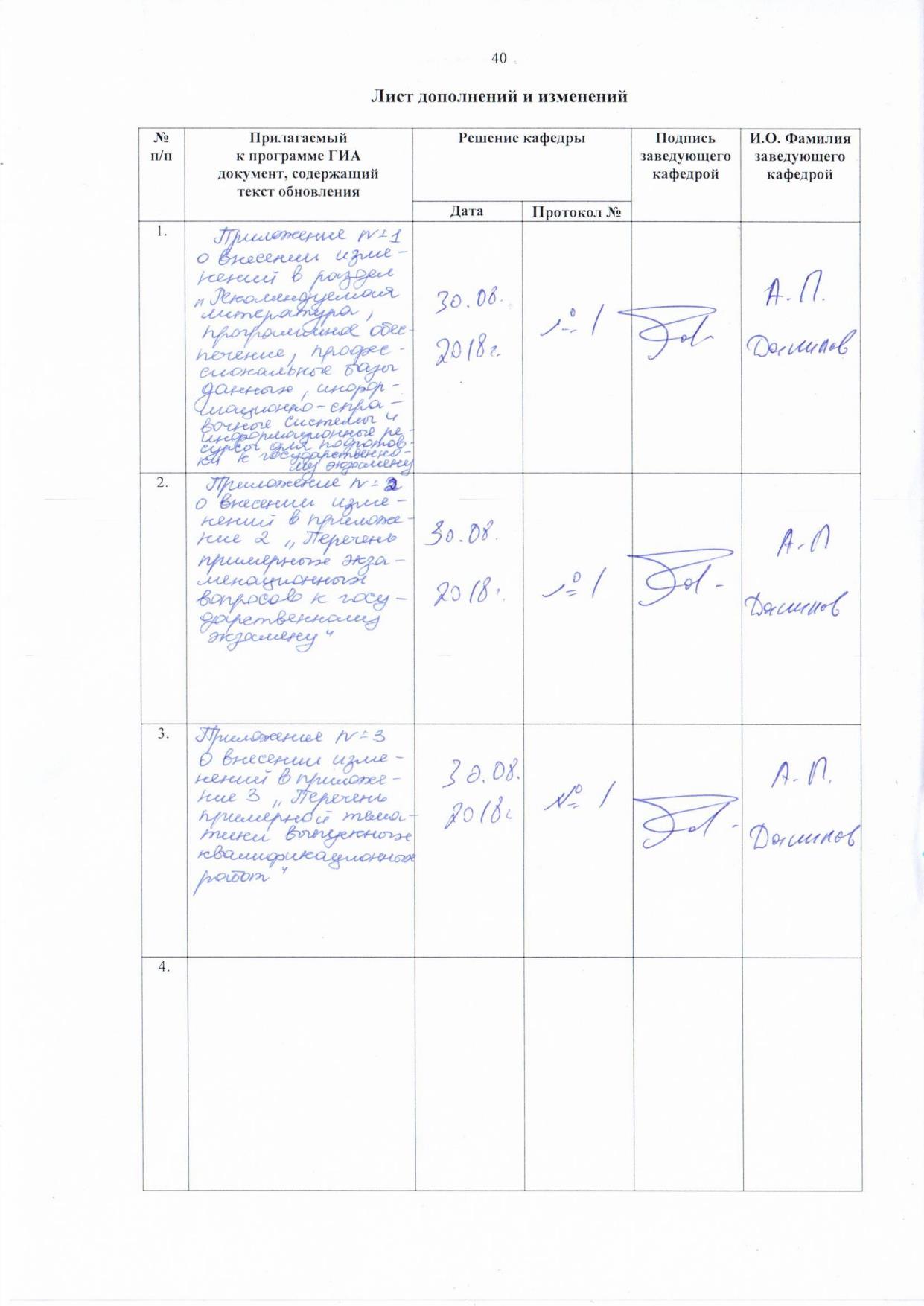 Приложение № 1 о внесении изменений в раздел «Рекомендуемая литература, программное обеспечение, профессиональные базы данных, информационно-справочные системы и информационные ресурсы для подготовки к государственному экзамену»а) рекомендуемая основная литератураб) рекомендуемая дополнительная литературав) Интернет-ресурсыг) Перечень программного обеспечения, профессиональных баз данных и информационных справочных системПриложение № 2 о внесении изменений в приложение 2 «Перечень примерных экзаменационных вопросов к государственному экзамену» Обсуждено на заседании кафедры журналистики (протокол №__ от ____________ г.).Утверждено решением Ученого совета факультета русской и чувашской филологии и журналистики (протокол №__ от ___________________ г.).Приложение № 3 о внесении изменений в приложение 3 «Перечень примерной тематики выпускных квалификационных работ»МИНИСТЕРСТВО ОБРАЗОВАНИЯ И НАУКИ РОССИЙСКОЙ ФЕДЕРАЦИИФедеральное государственное бюджетное образовательное учреждениевысшего образования«Чувашский государственный университет имени И.Н. Ульянова»(ФГБОУ ВО «ЧГУ им. И.Н. Ульянова»)Факультет русской и чувашской филологии и журналистики Кафедра журналистикиПЕРЕЧЕНЬ ПРИМЕРНОЙ ТЕМАТИКИВЫПУСКНЫХ КВАЛИФИКАЦИОННЫХ РАБОТ(Контролируемые компетенции – ОК-8, ОПК-1, ОПК 2, ОПК-3, ОПК-4, ОПК-5, ОПК-6, ОПК-7, ОПК-8, ОПК-9, ОПК-10, ОПК-11, ОПК-12, ОПК-13, ОПК-14, ОПК-15, ОПК-16, ОПК-17, ОПК-18, ОПК-19, ОПК-20, ОПК-21, ОПК-22, ПК-1, ПК 2, ПК-3)Направление подготовки – 42.03.02 ЖурналистикаНаправленность (профиль) – Отечественная журналистикаКвалификация выпускника – БакалаврАвторское право в медиаиндустрии.Аналитическая журналистика в России. В.Г. Короленко и права личности. Свобода печати.Взаимодействия СМИ и социальных сетей.Виды репортажей и особенности их текстов на современном этапе. Вузовская газета: структура, языковые особенности.Вузовские газеты Чувашии: сравнительная характеристика.Гонзо-журналистика в интернет-пространстве. Детская пресса в России.Детские передачи на отечественном радио (на примере ГТРК «Чувашия»).Динамика объемов рекламного рынка Чувашии. Досуговая проблематика в СМИ.Жанр «игра» в детском вещании российского телевидения.Жанр рецензии на страницах республиканской прессы. Жанровое разнообразие республиканской прессы: сравнительная характеристика. Жизнь и творческая биография радиожурналиста Петра Андреева.Жизнь и творчество журналиста, педагога и исследователя К.К. Петрова.Журнал «Нескучный сад» и «Фома».Журналистские расследования в современной российской прессе. Законодательство Российской Федерации о свободе массовой информации и ее нарушение в реальной журналистской практике.Инновационные приемы в информационном вещании: «шоктеймент» и «инфотеймент».Интеграция печатных СМИ с социальными сетями (на примере общероссийской, региональной, местной прессы).Интернет как медийная среда и правовое поле.Интернет-СМИ Чувашии: характеристика, состояние, перспективы.Инфографика в журналистике.Информационная аналитика в современной российской прессе (на конкретном примере).Информационные жанры как средство создания положительного имиджа органов  власти Чувашии.Информационные службы телеканалов: структура, планирование и выпуск.История становления и развития газеты «Чăваш хĕрарăмĕ».Компьютерные технологии в редактировании текста СМИ.Компьютерный дизайн в проектировании интернет-СМИ.Контент, язык и стиль школьных газет Чувашии.Контент-анализ на примере исследования газеты «Советская Чувашия».Корпоративный сайт как способ формирования информационного пространства.Культурологическая проблематика в СМИ.Массовая газета как конвергентное издание.Медицинская тематика в глянцевых журналах.Место юмористических жанров в центральной и региональной прессе. Мировой кризис семьи и семейных ценностей в отражении СМИ.Мобильная журналистика: история, современное состояние и перспективы развития.Модели общественного вещания в развитых странах: сходства и различия.Моделирование продвижения и распространения медиапродукта (на конкретном примере). Научная проблематика в структуре мировых и отечественных СМИ.Новаторство крупнейших американских еженедельников («People», «Time», «Newsweek» и др.) и степень их влияния в США и зарубежных странах.Новые методы и приемы отбора и освещения информации в «бульварной прессе».О роли церкви в современном обществе в зеркале зарубежных и российских СМИ.Образ России в зарубежных СМИ.Основные модели и концепции взаимодействия СМИ и аудитории.Основные тенденции развития журналистики стран Латинской Америки в начале XXI века.Основные тенденции развития мирового газетного (журнального, телевизионного) рынка и его экономические проблемы.Особенности бизнес-модели телеканала.Особенности восприятия наружной и транзитной рекламы.  Особенности медиапроектного менеджмента за рубежом и в России. Особенности мирового рекламного рынка.Особенности освещения гендерной проблематики в СМИ. Особенности освещения конфессиональной проблематики в СМИ.Особенности работы универсального журналиста в современном медиапространстве.Особенности реализации медиапроекта в российском регионе (на примере Чувашской Республики).Особенности религиозной прессы Чувашии.Особенности современного российского телевещания для детей и подростков.Особенности современной новостной журналистики: жанры, каналы, аудитория. Особенности становления и развития журналистики гражданского общества.Особенности становления и развития региональной периодической печати (на примере районной газеты).Особенности существования жанра рецензии в контексте современных СМИ.Особенности текста политической рекламы. Особенности текстов деловой журналистики.Отличительные особенности структур международного радиовещания.Планирование и организация деятельности пресс-центра.Политическая и социальная реклама: сходства, различия и особенности взаимодействия.Портретный очерк: состояние и тенденции развития. Права и обязанности журналиста в процессе создания текста.Преимущества и недостатки средств массовой информации как рекламоносителей.Применение новых IT-технологий политического маркетинга в ходе президентских выборов в западных странах.Профессиональная характеристика «нового» журналиста.Публицистика А.П. Чехова.Публичная политика и современные СМИ.Радиостанция «Маяк» на современном этапе.Развитие спортивной тележурналистики в условиях конкуренции.Реализация идеи конвергенции СМИ на примере российских изданий.Региональные коммерческие радиостанции: структура программ, формы контакта с аудиторией.Реклама в прессе: типологические, стилевые особенности. Проблема скрытой рекламы.Роль глокализации и глобализации в эволюции представлений о политическом и информационном суверенитете.Роль рекламы в формировании корпоративного имиджа организации.Российская и западная блогосферы: сравнительный анализ.Сеть Интернет как инструмент рекламы.Создание новой радиостанции: программирование, промоушн, маркетинг.Социальная реклама как разновидность коммуникации.Специфика освещения крупнейших спортивных событий в медиапространстве.Специфика развития СМИ крупнейших стран ЕС.Способы привлечения внимания читателей в газетных заголовках. Средства речевой выразительности в СМИ (на примере газетной печати).Структура, современное состояние и типология прессы отдельных стран (КНР, Корея, Япония).Тексты Дмитрия Быкова как феномен новой журналистики. Тема волонтерства в периодической печати Чувашской Республики.Тема иммиграции в западных СМИ.  Техника и технология СМИ Чувашской Республики.Типы и структура религиозных изданий Чувашии.Употребление фразеологизмов и стилистически-окрашенной лексики в СМИ.Финансовые альянсы продюсерских корпораций с вещателями в развитых странах.Формат телеканала: сетка вещания, особенности стиля и межпрограммного оформления.Формирование общественного мнения в информационном обществе.Экологический кризис: основные тематические направления для освещения в СМИ. Экспансия американской информационной продукции в мировую развлекательную индустрию. Эффективность рекламной кампании. Язык и стиль современной прессы (критический анализ). Языково-стилистические особенности заголовков в газете. Утвержден на заседании Ученого совета факультета русской и чувашской филологии и журналистики (протокол №___ от _________________г.).№ п/пНаименование раздела (в соответствии с учебным планом)Содержание раздела (этапа)Формируемые компетенции (ОК, ОПК, ПК)1.Подготовка и сдача государственного экзаменаГосударственный экзаменОК-1, ОК-2, ОК-3, ОК-4, ОК-5, ОК-6, ОК-7, ОК-8, ОК-9, ОК-10, ОПК-1, ОПК-2, ОПК-3, ОПК-4, ОПК-5, ОПК-6, ОПК-7, ОПК-8, ОПК-9, ОПК-10, ОПК-11, ОПК-12, ОПК-13, ОПК-14, ОПК-15, ОПК-16, ОПК-17, ОПК-18, ОПК-19, ОПК-20, ОПК-21, ОПК-22, ПК-1, ПК-2, ПК-32.Защита выпускной квалификационной работы, включая подготовку к процедуре защиты и процедуру защитыЗащита выпускной квалификационной работыОК-8, ОПК-1, ОПК-2, ОПК-3, ОПК-4, ОПК-5, ОПК-6, ОПК-7, ОПК-8, ОПК-9, ОПК-10, ОПК-11, ОПК-12, ОПК-13, ОПК-14, ОПК-15, ОПК-16, ОПК-17, ОПК-18, ОПК-19, ОПК-20, ОПК-21, ОПК-22, ПК-1, ПК-2, ПК-3КомпетенцииПланируемые результатыОбщекультурные компетенцииОбщекультурные компетенцииспособность использовать основы философских знаний для формирования мировоззренческой позиции (ОК-1)Знать основные философские категории и проблемы применительно к сфере своей профессиональной деятельности.Уметь проводить логический, нестандартный анализ мировоззренческих, социально и личностно значимых философских проблем.Владеть методами познания предметно-практической деятельности человека.способность анализировать основные этапы и закономерности исторического развития общества для формирования гражданской позиции (ОК-2)Знать основные этапы и закономерности исторического развития общества.Уметь анализировать основные этапы и закономерности исторического развития общества, аргументировать их значение для формирования гражданской позиции.Владеть четко выраженной собственной гражданской позицией.способность использовать знания в области общегуманитарных социальных наук (социология, психология, культурология и других) в контексте своей социальной и профессиональной деятельности (ОК-3)Знать основные положения общегуманитарных социальных наук.
Уметь использовать знания в области общегуманитарных социальных наук в контексте своей социальной и профессиональной деятельности.
Владеть проявлением интереса к использованию знаний в области общегуманитарных социальных наук (социология, психология, культурология и других) в контексте своей социальной и профессиональной деятельности.способность использовать основы экономических знаний в различных сферах жизнедеятельности (ОК-4)Знать основные социально-экономические процессы.Уметь использовать основы экономических знаний в различных сферах жизнедеятельности, классифицировать социально-экономические процессы.Владеть методами описания и анализа социально-экономических процессов.способность использовать основы правовых знаний в различных сферах жизнедеятельности (ОК-5)Знать особенности использования основ правовых знаний в различных сферах жизнедеятельности.Уметь использовать и соблюдать правовые нормы в различных сферах жизнедеятельности.
Владеть проявлением интереса к использованию правовых знаний в различных сферах жизнедеятельности.способность к коммуникации в устной и письменной формах на русском и иностранном языках для решения задач межличностного и межкультурного взаимодействия (ОК-6)Знать лексические и грамматические средства языка, правила их употребления, обеспечивающие понимание при восприятии и правильное языковое оформление высказываний; социокультурные нормы речевого поведения; речевой этикет.Уметь использовать выразительные средства языка в различных условиях и ситуациях общения в соответствии с целями и содержанием речи; уметь удовлетворять основные коммуникативные потребности в общении с носителями языка при повседневной, общекультурной, межкультурной коммуникации.Владеть фонетическими, лексико-грамматическими навыками восприятия и оформления высказывания в устной и письменной форме; функциональными речевыми средствами выражения коммуникативных интенций в различных ситуациях повседневной, общекультурной, межкультурной сфер общения; владеть способностью анализировать свою речь и речь окружающих.способность работать в коллективе, толерантно воспринимая социальные, этнические, конфессиональные и культурные различия (ОК-7)Знать общие принципы работы в коллективе, особенности социокультурных различий в обществе.Уметь формулировать конкретные правила и задачи работы в коллективе.Владеть навыками работы в коллективе, толерантно воспринимая социальные, этнические, конфессиональные и культурные различия.способность к самоорганизации и самообразованию (ОК-8)Знать методы самоорганизации и самообразования.
Уметь использовать знания в области самоорганизации и самообразования.
Владеть опытом самоорганизации и самообразования.способность использовать методы и средства физической культуры для обеспечения полноценной социальной и профессиональной деятельности (ОК-9)Знать основные методы и средства физической культуры для формирования стойкой привычки к систематическим занятиям физического воспитания.Уметь применять знания физической культуры для обеспечения полноценной социальной и профессиональной деятельности.Владеть навыками организации процесса физической культуры; методикой проведения подвижных игр, использованием их в свободное время, выявлением предрасположенности к определенным видам спорта для поддержания уровня физической подготовленности.способность использовать приемы первой помощи, методы защиты в условиях чрезвычайных ситуаций (ОК-10)Знать каким образом возможно анализировать и обобщать принципы оказания первой помощи, а также методы защиты в условиях возникновения чрезвычайных ситуаций техногенного и природного характера.Уметь планировать собственную деятельность в рамках реализации мероприятий по оказанию первой помощи, а также методов защиты в условиях возникновения чрезвычайных ситуаций техногенного иприродного характера.Владеть способностью анализировать методики по оказанию первой помощи, а также методов защиты в условиях возникновения чрезвычайных ситуаций техногенного и природного характера.Общепрофессиональные компетенцииОбщепрофессиональные компетенцииспособность осуществлять общественную миссию журналистики, эффективно реализовывать функции СМИ, понимать смысл свободы и социальной ответственности журналистики и журналиста и следовать этому в профессиональной деятельности (ОПК-1)Знать общественную миссию журналиста и журналистики в обществе, функции и принципы СМИ в целом; смысл свободы и социальной ответственностижурналистики и журналиста.Уметь реализовывать миссию журналиста в обществе.Владеть пониманием миссии журналиста и журналистики в обществе.способность ориентироваться в мировых тенденциях развития медиаотрасли, знать базовые принципы формирования медиасистем, специфику различных видов СМИ, особенности национальных медиамоделей и реалии функционирования российских СМИ, быть осведомленным в области важнейших инновационных практик в сфере массмедиа (ОПК-2)Знать мировые тенденции развития медиаотрасли, базовые принципы формирования медиасистем, специфику различных видов СМИ, особенности национальных медиамоделей и реалии функционирования российских СМИ, важнейшие инновационные практики в сфере массмедиа.Уметь анализировать и учитывать в профессиональной деятельности мировые тенденции развития медиаотрасли, базовые принципы формирования медиасистем, специфику различных видов СМИ, особенности национальных медиамоделей и реалии функционирования российских СМИ, важнейшие инновационные практики в сфере массмедиа.Владеть пониманием основных процессов мировых тенденций развития медиаотрасли, базовых принципов формирования медиасистем, специфики различных видов СМИ, особенностей национальных медиамоделей и реалий функционирования российских СМИ, важнейших инновационных практик в сфере массмедиа.способность понимать сущность журналистской профессии как социальной, информационной, творческой, знать ее базовые характеристики, смысл социальных ролей журналиста, качеств личности, необходимых для ответственного выполнения профессиональных функций (ОПК-3)Знать базовые характеристики журналистской профессии, смысл социальных ролей журналиста, основные качества личности, необходимые для ответственного выполнения профессиональных функций.Уметь использовать собственные качества личности для ответственного выполнения профессиональных функций.Владеть способностью понимать сущность журналистской профессии как социальной, информационной, творческой; основными социальными ролями журналиста.способность ориентироваться в основных этапах и процессах развития отечественной литературы и журналистики, использовать этот опыт в практике профессиональной деятельности (ОПК-4)Знать основные этапы и процессы развития отечественной литературы и журналистики.Уметь анализировать литературные и публицистические произведения и использовать навыки анализа в профессиональной деятельности.Владеть знаниями и умениями по теории и истории отечественной литературы и журналистики.способность ориентироваться в основных этапах и процессах развития зарубежной литературы и журналистики, использовать этот опыт в профессиональной деятельности (ОПК-5)Знать основные этапы и процессы развития зарубежной литературы и журналистики.Уметь анализировать литературные и публицистические произведения и использовать навыки анализа в профессиональной деятельности.Владеть знаниями и умениями по теории и истории зарубежной литературы и журналистики.способность анализировать основные тенденции формирования социальной структуры современного общества, ориентироваться в различных сферах жизни общества, которые являются объектом освещения в СМИ (ОПК-6)Знать о процессах и проблемах в различных сферах жизни общества.Уметь анализировать проявления актуальных проблем современности.Владеть навыками использования разносторонних знаний в различных сферах жизни общества для освещения их в СМИ.способность руководствоваться в профессиональной деятельности правовыми нормами, регулирующими функционирование СМИ (ОПК-7)Знать правовые нормы, регулирующие функционирование СМИ.Уметь применять знания о правовых нормах, регулирующих функционирование СМИ, в профессиональной деятельности.Владеть навыками применения в профессиональной деятельности знаний о правовых нормах, регулирующих функционирование СМИ.способность следовать в профессиональной деятельности основным российским и международным документам по журналистской этике (ОПК-8)Знать основные российские и международные документы по журналистской этике.Уметь следовать российским и международным документам по журналистской этике в профессиональной деятельности.Владеть навыками этического анализа профессиональных действий журналиста.способность базироваться на современном представлении о роли аудитории в потреблении и производстве массовой информации, знать методы изучения аудитории, понимать социальный смысл общественного участия в функционировании СМИ, природу и роль общественного мнения, знать основные методы его изучения, использовать эффективные формы взаимодействия с ним (ОПК-9)Знать современные представления о социальном смысле участия различных сегментов общества в функционировании СМИ, основных формах организации общественного участия, природе и роли общественного мнения, методах изучения аудитории и общественного мнения.Уметь использовать различные методы изучения аудитории и общественного мнения.Владеть методами изучения аудитории и общественного мнения.способность учитывать в профессиональной деятельности психологические и социально-психологические составляющие функционирования СМИ, особенности работы журналиста в данном аспекте (ОПК-10)Знать теоретические основы психологии общения, коммуникации, восприятия; сущность СМИ как вида социальной коммуникации и социального института.Уметь ориентироваться в психологических и социально-психологических аспектах функционирования СМИ и работы журналиста.Владеть основами знаний в области психологии личности, познавательных и творческих процессов, межличностного и межгруппового общения, общесоциологической культурой.способность учитывать в профессиональной деятельности экономические регуляторы деятельности СМИ, знать базовые принципы формирования организационной структуры редакционного комплекса, функции сотрудников различного должностного статуса и углубленно круга обязанностей корреспондентского корпуса, знать технологию продвижения публикаций СМИ, основы медиаменеджмента (ОПК-11)Знать суть экономических процессов и экономических отношений, иметь представление об экономических регуляторах и факторах деятельности предприятий с различными формами собственности; основы менеджмента в СМИ; базовые принципы формирования организационной структуры редакционного комплекса, функции сотрудников различного должностного статуса и углубленно круга обязанностей корреспондентского корпуса; технологию продвижения публикаций СМИ.Уметь ориентироваться в экономических аспектах функционирования СМИ; выполнять менеджерские функции в рамках должностных обязанностей.Владеть навыком учёта экономической составляющей в своей профессиональной деятельности; менеджерскими навыками.способность понимать сущность журналистской деятельности как многоаспектной, включающей подготовку собственных публикаций и работу с другими участниками медиапроизводства; индивидуальную и коллективную деятельность; текстовую и внетекстовую работу (проектную, продюсерскую, организаторскую), следовать базовым профессиональным стандартам журналистской работы (ОПК-12)Знать особенности индивидуально-творческой журналистской работы, ее задачи и методы; базовые отечественные профессиональные стандарты работы журналиста.Уметь выполнять в рамках должностных обязанностей соответствующие виды работ.Владеть навыками подготовки собственных публикаций, работы с другими участниками медиапроизводства.способность следовать принципам работы журналиста с источниками информации, знать методы ее сбора, селекции, проверки и анализа, возможности электронных баз данных и методы работы с ними (ОПК-13)Знать принципы работы журналиста с источниками информации, методы ее сбора, селекции, проверки и анализа, возможности электронных баз данных и методы работы с ними.Уметь использовать принципы работы журналиста с источниками информации, методы ее сбора, селекции, проверки и анализа, возможности электронных баз данных и методы работы с ними.Владеть навыками и опытом работы журналиста с источниками информации, ее сбора, селекции, проверки и анализа.способность базироваться на знании особенностей массовой информации, содержательной и структурно-композиционной специфики журналистских публикаций, технологии их создания, готовность применять инновационные подходы при создании медиатекстов (ОПК-14)Знать особенности массовой информации, содержательную и структурно-композиционную специфику журналистских публикаций, технологию их создания.Уметь применять инновационные подходы при создании медиатекстов.Владеть навыками и опытом использования особенностей массовой информации при создании медиатекстов.способность ориентироваться в наиболее распространенных форматах печатных изданий, теле-, радиопрограмм, интернет-СМИ, современной жанровой и стилевой специфике различного рода медиатекстов, углубленно знать особенности новостной журналистики и представлять специфику других направлений (аналитическая, расследовательская, художественно-публицистическая журналистика) (ОПК-15)Знать общие и отличительные черты различных СМИ, их типы и виды (печать, телевидение, радиовещание, информационные агентства, интернет-СМИ); современную жанровую и стилевую специфику СМИ; особенности новостной журналистики и специфику других направлений журналистики.Уметь различать базовые типологические признаки различных СМИ; анализировать публицистические произведения с точки зрения жанровой и стилевой палитры; работать с жанрами новостной журналистики и журналистики других направлений.Владеть знаниями и умениями в области новостной, аналитической, художественно-публицистической журналистики.быть способным использовать современные методы редакторской работы (ОПК-16)Знать теорию и методику редакторской правки текста.Уметь проводить стилистический анализ и редакторскую правку текста.Владеть навыками стилистического анализа и редакторской правки текстов СМИ.способность эффективно использовать лексические, грамматические, семантические, стилистические нормы современного русского языка в профессиональной деятельности (ОПК-17)Знать нормы современного русского литературного языка; стилистическую систему современного русского языка на всех его структурных уровнях.Уметь применять знание языковых норм в собственной речевой деятельности и коммуникации; эффективно использовать стилистические возможности языковых единиц при создании текстов массовой коммуникации.Владеть нормами современного русского языка.способность эффективно использовать иностранный язык в связи с профессиональными задачами (ОПК-18)Знать профессиональную лексику на иностранном языке, лексико-грамматические структуры, используемые в реальных ситуациях межкультурного общения.Уметь читать и понимать литературу по профессиональным проблемам, использовать изученный языковой материал для межкультурного общения на профессиональные темы.Владеть иностранным языком в объеме, достаточном для чтения текстов и межкультурного общения на профессиональные темы.способность понимать специфику работы в условиях мультимедийной среды, владеть методами и технологиями подготовки медиапродукта в разных знаковых системах (вербальной, аудио-, видео-, графика, анимация) (ОПК-19)Знать специфику работы в условиях мультимедийной среды, методы и технологии подготовки медиапродукта в разных знаковых системах (вербальной, аудио-, видео-, графика, анимация).Уметь применять методы и технологии подготовки медиапродукта в разных знаковых системах (вербальный, аудио-, видео-, графика, анимация).Владеть методами и технологиями подготовки медиапродукта в разных знаковых системах (вербальный, аудио-, видео-, графика, анимация).способность использовать современную техническую базу и новейшие цифровые технологии, применяемые в медиасфере, для решения профессиональных задач, ориентироваться в современных тенденциях дизайна и инфографики в СМИ (ОПК-20)Знать современную техническую базу и новейшие цифровые технологии, применяемые в медиасфере, для решения профессиональных задач.Уметь использовать современную техническую базу и новейшие цифровые технологии, применяемые в медиасфере, для решения профессиональных задач; ориентироваться в современных тенденциях дизайна и инфографики в СМИ.Владеть способами использования современной технической базы и новейшими цифровыми технологиями, применяемыми в медиасфере, для решения профессиональных задач.способность применять знание основ паблик рилейшнз и рекламы в профессиональной деятельности (ОПК-21)Знать основы рекламной деятельности в СМИ, виды рекламы; основы ПР-деятельности в сфере СМИ.Уметь готовить текст рекламного сообщения, организовывать и проводить рекламную кампанию, исполнять обязанности менеджера в редакционном коллективе; организовывать ПР-акции редакционного коллектива, готовить тексты для пресс-бюро и пресс-службы.Владеть технологиями печатной, аудио, телевизионной и интернет-рекламы, навыками организации ПР-акций в редакционных коллективах и их текстового оформления.способность решать стандартные задачи профессиональной деятельности на основе информационной и библиографической культуры с применением информационно-коммуникационных технологий и с учетом основных требований информационной безопасности (ОПК-22)Знать принципы информационной и библиографической культуры с применением информационно-коммуникационных технологий.Уметь решать стандартные задачи профессиональной деятельности на основе информационной и библиографической культуры.Владеть информационной и библиографической культурами; основами информационной безопасности.Профессиональные компетенцииПрофессиональные компетенцииспособность выбирать актуальные темы, проблемы для публикаций, владеть методами сбора информации, её проверки и анализа (ПК-1)Знать актуальные проблемы в различных сферах жизни общества; основные источники информации и способы ее сбора, проверки и анализа.Уметь выбирать и формулировать актуальные темы публикаций, готовить журналистские материалы, используя адекватные языковые средства; собирать необходимую информацию, осуществлять ее проверку и анализ.Владеть методами работы с источниками информации.способность в рамках отведенного бюджета времени создавать материалы для массмедиа в определенных жанрах, форматах с использованием различных знаковых систем (вербальной, фото-, аудио-, видео-, графической) в зависимости от типа СМИ для размещения на различных мультимедийных платформах (ПК-2)Знать методы создания материала в различных знаковых системах (вербальная, фото, аудио, видео, графическая) в зависимости от типа СМИ, жанров и форматов.Уметь оперативно готовить материал с использованием различных знаковых систем (вербальная, фото, аудио, видео, графическая) в зависимости от типа СМИ, в различных жанрах и форматах.Владеть методами и технологиями подготовки медиапродукта для размещения на различных мультимедийных платформах.способность анализировать, оценивать и редактировать медиатексты, приводить их в соответствие с нормами, стандартами, форматами, стилями, технологическими требованиями, принятыми в СМИ разных типов (ПК-3)Знать основные нормы и требования к медиатекстам; приемы и алгоритмы редактуры и корректуры различных типов текстов.Уметь редактировать материал для различных типов СМИ; осуществлять корректуру различных типов текстов.Владеть навыками анализа, оценки и редактирования медиатекстов; навыками корректуры различных типов текстов.№ п/пНазваниеАлексеев, А. А. Инновационный менеджмент : учебник и практикум для бакалавриата и магистратуры / А. А. Алексеев. – 2-е изд., перераб. и доп. – М. : Издательство Юрайт, 2017. – 259 с. – Режим доступа: https://biblio-online.ru/book/3A8BD6D3-808E-453E-95E4-DE09EBAA6BD9/innovacionnyy-menedzhment. – ЭБС «Юрайт».Алексеев, П. В. Философия: учебник [для вузов] / Алексеев П. В., Панин А. В., Моск. гос. ун-т им. М. В. Ломоносова – 4-е изд., перераб. и доп. – Москва: Проспект, Изд-во Моск. ун-та, 2013. – 588с.Альжев, Д.В. История и теория религий [Электронный ресурс] : учебное пособие / Д.В. Альжев. – Электрон. текстовые данные. – Саратов: Научная книга, 2012. – 159 c. – 2227-8397. – Режим доступа: http://www.iprbookshop.ru/6284.html. – ЭБС «IPRbooks».Анпилогова, Л.В. Теория коммуникации [Электронный ресурс] : учебное пособие / Л.В. Анпилогова, Ю.В. Кудашова. – Электрон. текстовые данные. – Оренбург: Оренбургский государственный университет, ЭБС АСВ, 2016. – 206 c. – 978-5-7410-1459-2. – Режим доступа: http://www.iprbookshop.ru/61412.html. – ЭБС «IPRbooks».Арутюнова, Е.А. Основы рекламы [Электронный ресурс]: практикум/ Е.А. Арутюнова– Электрон. текстовые данные.– Ставрополь: Северо-Кавказский федеральный университет, 2015.– 122 c. – Режим доступа: http://www.iprbookshop.ru/62977.html.– ЭБС «IPRbooks»Баранова, Е. А. Конвергентная журналистика. Теория и практика [Электронный ресурс] : учеб. пособие для бакалавриата и магистратуры / Е. А. Баранова. – М. : Издательство Юрайт, 2017. – 269 с. – (Серия : Бакалавр и магистр. Академический курс). – ISBN 978-5-9916-3737-4. – Режим доступа : www.biblio-online.ru/book/3F0952EA-7807-41BD-9919-B840258F171F. – ЭБС «Юрайт».Березин, В.М. Фотожурналистика [Электронный ресурс]: учебник для академического бакалавриата / В.М. Березин. – М.: Издательство Юрайт, 2017. – 226 с. – Режим доступа: https://biblio-online.ru/book/193716C3-151B-47CC-BBC2-85F1EE2E0208/fotozhurnalistika. – ЭБС «Юрайт».Быков, А.Ю. История зарубежной журналистики: учебник для бакалавров / А.Ю. Быков, Е.С. Георгиева, С.А. Михайлов ; под общ. ред. С.А. Михайлова. – М.: Издательство Юрайт, 2017. – 366 с. – (Бакалавр. Академический курс). – ISBN 978-5-9916-3199-0. – Режим доступа: https://www.biblio-online.ru/book/FE0B1826-61FF-4867-832C-75B567CFEAB6. – ЭБС «Юрайт».Бузин, В.Н. Медиапланирование. Теория и практика [Электронный ресурс]: учебное пособие для обучающихся вузов, обучающихся по специальностям «Реклама», «Маркетинг», «Психология», «Социология», «Журналистика»/ В.Н. Бузин, Т.С. Бузина– Электрон. текстовые данные.– М.: ЮНИТИ-ДАНА, 2015.– 492 c.– Режим доступа: http://www.iprbookshop.ru/52673.html.– ЭБС «IPRbooks.Воробьева, И.П. Экономика [Электронный ресурс]: учебник/ И.П. Воробьева, А.С. Громова, М.В. Рыжкова– Электрон. текстовые данные.– Томск: Томский политехнический университет, 2013.– 198 c.– Режим доступа: http://www.iprbookshop.ru/34736.html.– ЭБС «IPRbooks».Головлева, Е.Л. Массовые коммуникации и медиапланирование [Электронный ресурс] : учебное пособие / Е.Л. Головлева. – Электрон. текстовые данные. – М. : Академический Проект, 2016. – 251 c. – 978-5-8291-2508-0. – Режим доступа: http://www.iprbookshop.ru/60028.html. – ЭБС «IPRbooks».Голуб, И.Б. Литературное редактирование [Электронный ресурс] : учебное пособие / И.Б. Голуб. – Электрон. текстовые данные. – М. : Логос, 2016. – 432 c. – 978-5-98704-305-0. – Режим доступа: http://www.iprbookshop.ru/66412.html. – ЭБС «IPRbooks».Голуб, И.Б. Русский язык и культура речи [Электронный ресурс] : учебное пособие / И.Б. Голуб. – Электрон. текстовые данные. – М. : Логос, 2014. – 432 c. – 978-5-98704-534-3. – Режим доступа: http://www.iprbookshop.ru/39711.html. – ЭБС «IPRbooks».Горчакова, В.Г. Имиджелогия. Теория и практика [Электронный ресурс] : учебное пособие для обучающихся вузов / В.Г. Горчакова. – Электрон. текстовые данные. – М. : ЮНИТИ-ДАНА, 2015. – 335 c. – 978-5-238-02095-2. – Режим доступа: http://www.iprbookshop.ru/52471.html. – ЭБС «IPRbooksГубин, Д. Губин ON AIR [Электронный ресурс] : внутренняя кухня радио и телевидения / Д. Губин. – Электрон. текстовые данные. – М. : Альпина Паблишер, 2016. – 328 c. – 978-5-9614-5490-1. – Режим доступа: http://www.iprbookshop.ru/74911.html. – ЭБС «IPRbooks».Дзялошинский, И. М. Профессиональная этика журналиста : учебник и практикум для академического бакалавриата / И. М. Дзялошинский. – М. : Издательство Юрайт, 2017. – 412 с. – Режим доступа: https://biblio-online.ru/book/C1E4BDAA-1DB5-433C-A7A1-46D2B0B3E401/professionalnaya-etika-zhurnalista. – ЭБС «Юрайт».Димитриев, В. Д. История Чувашии XVIII века (до крестьянской войны 1773-1775 годов): Изд-во Чуваш. ун-та / Димитриев В. Д., под ред. Епифанова П. П. – Репр. изд. – Чебоксары: Изд-во Чуваш. ун-та, 2003. – 532с.Еременко, В.Д. Безопасность жизнедеятельности [Электронный ресурс] : учебное пособие / В.Д. Еременко, В.С. Остапенко. – Электрон. текстовые данные. – М. : Российский государственный университет правосудия, 2016. – 368 c. – 978-5-93916-485-6. – Режим доступа: http://www.iprbookshop.ru/49600.html. – ЭБС «IPRbooks».Жилякова, Н. В. История отечественной журналистики конца XIX – начала XX веков + хрестоматия в эбс : учебное пособие для академического бакалавриата / Н. В. Жилякова. – 2-е изд., испр. и доп. – М. : Издательство Юрайт, 2017. – 235 с. – Режим доступа: https://biblio-online.ru/book/2CE63779-78BE-4169-8CBF-4A07C8A20884/istoriya-otechestvennoy-zhurnalistiki-konca-xix-nachala-xx-vekov-hrestomatiya-v-ebs. – ЭБС «Юрайт».Запекина, Н. М. Полиграфические технологии производства печатных средств информации [Электронный ресурс]: учебное пособие для обучающихся / Н. М. Запекина. – Челябинск : Челябинский государственный институт культуры, 2013. – 206 c. – Режим доступа : http://www.iprbookshop.ru/56481.html. – ЭБС «IPRbooks».Как новые медиа изменили журналистику. 2012–2016 [Электронный ресурс] / А. Амзин [и др.]. – Электрон. текстовые данные. – Москва, Екатеринбург: Кабинетный ученый, Гуманитарный университет, 2016. – 304 c. – 978-5-7525-3084-5. – Режим доступа: http://www.iprbookshop.ru/75003.html. – ЭБС «IPRbooks».Карась, Т.Ю. Теория и методика физической культуры и спорта [Электронный ресурс] : учебно-практическое пособие / Т.Ю. Карась. – Электрон. текстовые данные. – Комсомольск-на-Амуре: Амурский гуманитарно-педагогический государственный университет, 2012. – 131 c. – 2227-8397. – Режим доступа: http://www.iprbookshop.ru/22259.html. – ЭБС «IPRbooks».Ключевский, В. О. Русская история. Полный курс в 4 ч. Часть 1 : учебник для вузов / В. О. Ключевский. – М. : Издательство Юрайт, 2017. – 453 с. – Режим доступа: https://biblio-online.ru/book/0C44C202-140A-4C83-ACA5-7D9909C37726/russkaya-istoriya-polnyy-kurs-v-4-ch-chast-1. – ЭБС «Юрайт».Кулешов, В.И. История русской литературы XIX века [Электронный ресурс] : учебное пособие для вузов / В.И. Кулешов. – Электрон. текстовые данные. – М. : Академический Проект, Фонд «Мир», 2016. – 796 c. – 5-8291-2517-2. – Режим доступа: http://www.iprbookshop.ru/60026.html. – ЭБС «IPRbooks».Курушин, В. Д. Графический дизайн и реклама [Электронный ресурс] / В. Д. Курушин. – Саратов : Профобразование, 2017. – 271 c. – Режим доступа: http://www.iprbookshop.ru/63814.html. – ЭБС «IPRbooks».Лазутина, Г. В. Основы журналистской деятельности : учебник и практикум для ака-демического бакалавриата / Г. В. Лазутина. – 3-е изд., испр. и доп. – М. : Изда-тельство Юрайт, 2017. – 276 с. – (Серия : Бакалавр. Академический курс). – Режим доступа: https://biblio-online.ru/book/F6A6E098-048D-46F7-A960-A1A1524AFCDC/osnovy-zhurnalistskoy-deyatelnosti. – ЭБС «Юрайт».Малышева, Е.Г. Современный русский язык. Морфемика, словообразование, морфология [Электронный ресурс] : учебно-методический комплекс / Е.Г. Малышева, О.С. Рогалева. – Электрон. текстовые данные. – Омск: Омский государственный университет им. Ф.М. Достоевского, 2013. – 302 c. – 978-5-7779-1539-9. – Режим доступа: http://www.iprbookshop.ru/24938.html. – ЭБС «IPRbooks».Маркасов, М.Ю. Теория и практика массовой информации [Электронный ресурс] : учебно-методический комплекс / М.Ю. Маркасов. – Электрон. текстовые данные. – Новосибирск: Сибирский государственный университет телекоммуникаций и информатики, 2016. – 199 c. – 2227-8397. – Режим доступа: http://www.iprbookshop.ru/69562.html. – ЭБС «IPRbooks».Мжельская, Е.Л. Фоторедактирование [Электронный ресурс]: учебное пособие для обучающихся вузов / Е.Л. Мжельская. – М.: Аспект Пресс, 2013. – 176c. – Режим доступа: http://www.iprbookshop.ru/21074.html. – ЭБС «IPRbooks».Муратов, С. А. Телевизионная журналистика. Телевидение в поисках телевидения : учебное пособие для вузов / С. А. Муратов. – 3-е изд., испр. и доп. – М. : Издательство Юрайт, 2017. – 278 с. – Режим доступа: https://biblio-online.ru/book/E17CA08D-007B-47F5-9AC2-3028428F4FE7/televizionnaya-zhurnalistika-televidenie-v-poiskah-televideniya. – ЭБС «Юрайт».Олешко, В.Ф. Психология журналистики [Электронный ресурс] : учебное пособие / В.Ф. Олешко. – Электрон. текстовые данные. – Екатеринбург: Уральский федеральный университет, 2014. – 476 c. – 978-5-7996-1212-2. – Режим доступа: http://www.iprbookshop.ru/68383.html. – ЭБС «IPRbooks».Основы информационной культуры личности [Электронный ресурс] : учебно-методический комплекс дисциплины, квалификация (степень) выпускника «бакалавр» / . – Электрон. текстовые данные. – Кемерово: Кемеровский государственный институт культуры, 2015. – 212 c. – 2227-8397. – Режим доступа: http://www.iprbookshop.ru/55802.html. – ЭБС «IPRbooks».Основы информационных технологий [Электронный ресурс] / С.В. Назаров [и др.].– Электрон. текстовые данные.– М.: Интернет-Университет Информационных Технологий (ИНТУИТ), 2016.– 530 c.– Режим доступа: http://www.iprbookshop.ru/16712.– ЭБС «IPRbooks»Основы медиабизнеса [Электронный ресурс] : учебник для обучающихся вузов / Е.Л. Вартанова [и др.]. – Электрон. текстовые данные. – М. : Аспект Пресс, 2014. – 400 c. – 978-5-7567-0724-3. – Режим доступа: http://www.iprbookshop.ru/8837.html. – ЭБС «IPRbooks».Перевод и лингвистический анализ текста [Электронный ресурс]: учебное пособие/ – Электрон. текстовые данные.– Омск: Омский государственный университет им. Ф.М. Достоевского, 2013.– 166 c.– Режим доступа: http://www.iprbookshop.ru/24917.html. – ЭБС «IPRbooks»Политическая журналистика [Электронный ресурс]: учебник для бакалавриата и магистратуры / С. Г. Корконосенко [и др.]; под ред. С. Г. Корконосенко. –  М.: Издательство Юрайт, 2017. – 319 с. – Режим доступа: https://biblio-online.ru/book/922E5AA7-4BF4-4E07-AC78-F5802D9DA68C/politicheskaya-zhurnalistika. – ЭБС «Юрайт».Риторика [Электронный ресурс] : учебное пособие. – Электрон. текстовые данные. – М. : Российский государственный университет правосудия, 2013. – 384 c. – 978-5-93916-. – Режим доступа: http://www.iprbookshop.ru/14494.html. – ЭБС «IPRbooks».Руднев, В.Н. История зарубежной литературы [Электронный ресурс]: учебное пособие для обучающихся / В.Н. Руднев– Электрон. текстовые данные.– М.: Российский новый университет, 2013.– 176 c.– Режим доступа: http://www.iprbookshop.ru/21280.html.– ЭБС «IPRbooks».Садохин, А.П. Мировая культура и искусство [Электронный ресурс]: учебное пособие для обучающихся вузов, обучающихся по направлению «Культурология», по социально-гуманитарным специальностям / А.П. Садохин– Электрон. текстовые данные.– М.: ЮНИТИ-ДАНА, 2015.– 415 c.– Режим доступа: http://www.iprbookshop.ru/52044.html.– ЭБС «IPRbooks».Социология журналистики : учебник для бакалавров / С. Г. Корконосенко [и др.] ; отв. ред. С. Г. Корконосенко. – 2-е изд. – М. : Издательство Юрайт, 2017. – 421 с. – Режим доступа: https://www.biblio-online.ru/book/314C6433-4CEE-40A0-8EBB-621C551C2778. – ЭБС «Юрайт».Струкова, Е. В. Система СМИ [Электронный ресурс]: практикум / Е.В.Струкова.–Ставрополь: Северо-Кавказский федеральный университет, 2015. –98c.Режимдоступа: http://www.iprbookshop.ru/63006.html. – ЭБС «IPRbooks».Таранова, Т.Н. Общая педагогика [Электронный ресурс] : учебное пособие / Т.Н. Таранова, А.А. Гречкина. – Электрон. текстовые данные. – Ставрополь: Северо-Кавказский федеральный университет, 2017. – 151 c. – 2227-8397. – Режим доступа: http://www.iprbookshop.ru/69413.html. – ЭБС «IPRbooks».Тертычный, А.А. Жанры периодической печати [Электронный ресурс] : учебное пособие для вузов / А.А. Тертычный. – Электрон. текстовые данные. – М. : Аспект Пресс, 2014. – 350 c. – 978-5-7567-0729-8. – Режим доступа: http://www.iprbookshop.ru/8857.html. – ЭБС «IPRbooks».Четвертков, Н.В. Современная пресс-служба [Электронный ресурс] : учебное пособие / Н.В. Четвертков. – Электрон. текстовые данные. – М. : Аспект Пресс, 2010. – 191 c. – 978-5-7567-0581-2. – Режим доступа: http://www.iprbookshop.ru/8975.html. – ЭБС «IPRbooks».Чиронова, И. И. Английский язык для журналистов : учебник для академического бакалавриата / И. И. Чиронова, Е. В. Кузьмина. – М. : Издательство Юрайт, 2017. – 471 с. – Режим доступа: https://biblio-online.ru/book/69343B49-B68E-4CDF-AB18-93B47C29D94E. – ЭБС «Юрайт».Чувашский язык: на основе ведущих концептов этноса : учебное пособие / Г. А. Ермакова, Г. Н. Семенова, М. П. Савирова, Н. И. Якимова ; [отв. ред. А. М. Иванова] ; Чуваш. гос. ун-т им. И. Н. Ульянова – Чебоксары: Изд-во Чуваш. ун-та, 2016. – 144с.Правоведение [Электронный ресурс] : учебник для студентов вузов неюридического профиля / С.С. Маилян [и др.]. – 3-е изд. – Электрон. текстовые данные. – М. : ЮНИТИ-ДАНА, 2017. – 414 c. – 978-5-238-01655-9. – Режим доступа: http://www.iprbookshop.ru/74905.html. – ЭБС «IPRbooks».№ п/пНазваниеАбрашина, Е.Н. Риторика. Культура оратора [Электронный ресурс] : учебное пособие / Е.Н. Абрашина. – Электрон. текстовые данные. – М. : Московский городской педагогический университет, 2011. – 186 c. – 2227-8397. – Режим доступа: http://www.iprbookshop.ru/26584.html. – ЭБС «IPRbooks».Алексеева, А. О. Интернет-СМИ. Теория и практика [Электронный ресурс] : учебное пособие / А. О. Алексеева, Н. Г. Лосева, А. Г. Рихтер. – М. : Аспект Пресс, 2010. – 348 c. – Режим доступа : http://www.iprbookshop.ru/8848.html. – ЭБС «IPRbooks».Алексеев, В.С. Безопасность жизнедеятельности [Электронный ресурс] : учебное пособие / В.С. Алексеев, О.И. Жидкова, И.В. Ткаченко. – Электрон. текстовые данные. – Саратов: Научная книга, 2012. – 159 c. – 2227-8397. – Режим доступа: http://www.iprbookshop.ru/6263.html. – ЭБС «IPRbooks».Алексеева, М.И. Средства массовой информации России [Электронный ресурс] : учебное пособие / М.И. Алексеева, Л.Д. Болотова, Е.Л. Вартанова. – Электрон. текстовые данные. – М. : Аспект Пресс, 2011. – 391 c. – 978-5-7567-0594-2. – Режим доступа: http://www.iprbookshop.ru/8841.html. – ЭБС «IPRbooks».Ахмадулин, Е.В. История российской журналистики начала ХХ века [Электронный ресурс] : учебник / Е.В. Ахмадулин. – Электрон. текстовые данные. – Ростов-на-Дону: Южный федеральный университет, 2008. – 392 c. – 978-5-9275-0479-4. – Режим доступа: http://www.iprbookshop.ru/46973.html. – ЭБС «IPRbooks».Ахмадулин, Е.В. История отечественной журналистики ХХ века [Электронный ресурс] : учебник / Е.В. Ахмадулин, Р.П. Овсепян. – Электрон. текстовые данные. – Ростов-на-Дону: Южный федеральный университет, 2008. – 416 c. – 978-5-9275-0480-0. – Режим доступа: http://www.iprbookshop.ru/46972.html. – ЭБС «IPRbooks».Бабаев, Г.А. История России [Электронный ресурс] : учебное пособие / Г.А. Бабаев, В.В. Иванушкина, Н.О. Трифонова. – Электрон. текстовые данные. – Саратов: Научная книга, 2012. – 191 c. – 2227-8397. – Режим доступа: http://www.iprbookshop.ru/6287.html. – ЭБС «IPRbooks».Болышева, С.А. Медиапредприятие в условиях конвергенции (на примере делового еженедельника «Экономика и жизнь») [Электронный ресурс]: учебно-методическое пособие/ С.А. Болышева, А.С. Юферева. –  Электрон. текстовые данные.–  Екатеринбур: Уральский федеральный университет, 2016.–  108 c.–  Режим доступа: http://www.iprbookshop.ru/65943.html.–  ЭБС «IPRbooks»Бонк, Н. А. Английский шаг за шагом: учебник для неязыковых вузов : [в 2 т.] / Бонк Н. А., Левина И. И., Бонк И. А. – Москва: РОСМЭН, 2013. – 558с.Базылев В.Н. Коммуникация и перевод [Электронный ресурс]: монография / В.Н. Базылев– Электрон. текстовые данные. – М.: Московский гуманитарный университет, 2012. – 164 c. – Режим доступа: http://www.iprbookshop.ru/14519.html. – ЭБС «IPRbooks»  Васильева, Н.Вл. Основы библиографии. Архивно-библиографическая практика [Электронный ресурс] : учебное пособие / Н.Вл. Васильева. – Электрон. текстовые данные. – Нижний Новгород: Нижегородская государственная консерватория (академия) им. М.И. Глинки, 2015. – 48 c. – 2227-8397. – Режим доступа: http://www.iprbookshop.ru/49909.html. – ЭБС «IPRbooks».Вечканов, В.Э. Философия [Электронный ресурс] : учебное пособие / В.Э. Вечканов. – Электрон. текстовые данные. – Саратов: Ай Пи Эр Медиа, 2012. – 209 c. – 978-5-904000-72-1. – Режим доступа: http://www.iprbookshop.ru/1131.html. – ЭБС «IPRbooks».В творческой лаборатории журналиста [Электронный ресурс]: учебно-практическое пособие для обучающихся вузов.  –  М.: Логос, 2016. – 192 c.  – Режим доступа: http://www.iprbookshop.ru/66420.html. – ЭБС «IPRbooks».Голуб, О.Ю. Теория коммуникации [Электронный ресурс] : учебник / О.Ю. Голуб, С.В. Тихонова. – М. : Дашков и К, Ай Пи Эр Медиа, 2016. – 338 c. – 978-5-394-01262-4. – Режим доступа: http://www.iprbookshop.ru/57124.html. – ЭБС «IPRbooks».Гребнев, Л.С. Экономика для бакалавров [Электронный ресурс]/ Л.С. Гребнев– Электрон. текстовые данные.– М.: Логос, 2013.– 240 c.– Режим доступа: http://www.iprbookshop.ru/14328.html.– ЭБС «IPRbooks».Гринберг, Т.Э. Политические технологии. ПР и реклама [Электронный ресурс]: учебное пособие / Т.Э. Гринберг. –  М.: Аспект Пресс, 2012. – 280 c. –  Режим доступа: http://www.iprbookshop.ru/9021.html. – ЭБС «IPRbooks».Губанов, Д. А. Социальные сети. Модели информационного влияния, управления и противоборства [Электронный ресурс] : учебное пособие / Д. А. Губанов, Д. А. Новиков, А. Г. Чхартишвили. – М. : Издательство физико-математической литературы, 2010. – 228 c. – Режим доступа: http://www.iprbookshop.ru/8531.html. – ЭБС «IPRbooks».Дорофеева, Л.И. Менеджмент [Электронный ресурс] : учебное пособие / Л.И. Дорофеева. – Электрон. текстовые данные. – Саратов: Научная книга, 2012. – 190 c. – 2227-8397. – Режим доступа: http://www.iprbookshop.ru/6305.html. – ЭБС «IPRbooks».Есин, Б.И. История русской журналистики XIX века [Электронный ресурс] : учебник / Б.И. Есин. – Электрон. текстовые данные. – М. : Московский государственный университет имени М.В. Ломоносова, Печатные традиции, 2008. – 304 c. – 978-5-211-05327-4. – Режим доступа: http://www.iprbookshop.ru/13168.html. – ЭБС «IPRbooks».Запекина, Н.М. Полиграфические технологии производства печатных средств информации [Электронный ресурс] : учебное пособие для обучающихся, обучающихся по направлению «Издательское дело» / Н.М. Запекина. –  Челябинск: Челябинский государственный институт культуры, 2013. –  206c. –  Режим доступа: http://www.iprbookshop.ru/56481.html. – ЭБС «IPRbooks».Зверева, Е.Н. Русский язык и культура речи в профессиональной коммуникации [Электронный ресурс] : учебное пособие / Е.Н. Зверева, С.С. Хромов. – Электрон. текстовые данные. – М. : Евразийский открытый институт, 2012. – 432 c. – 978-5-374-00575-2. – Режим доступа: http://www.iprbookshop.ru/14648.html. – ЭБС «IPRbooks».Ильченко, С. Н. Основы журналистской деятельности : учебник и практикум для академического бакалавриата / С. Н. Ильченко. – М. : Издательство Юрайт, 2017. – 311 с. – Режим доступа: https://biblio-online.ru/book/7C326496-6164-4A54-A993-AF3D39F7810A/osnovy-zhurnalistskoy-deyatelnosti. – ЭБС «Юрайт».Камнева, Н.В. Русский язык и культура речи [Электронный ресурс] : учебное пособие / Н.В. Камнева, Л.В. Шевченко. – Электрон. текстовые данные. – Томск: Томский государственный университет систем управления и радиоэлектроники, Эль Контент, 2013. – 124 c. – 978-5-4332-0081-4. – Режим доступа: http://www.iprbookshop.ru/13902.html. – ЭБС «IPRbooks».Китчен, Ф. Паблик рилейшнз. Принципы и практика [Электронный ресурс] : учебное пособие для вузов / Ф. Китчен. – Электрон. текстовые данные. – М. : ЮНИТИ-ДАНА, 2015. – 455 c. – 5-238-00603-9. – Режим доступа: http://www.iprbookshop.ru/52532.html. – ЭБС «IPRbooks».Колесниченко, А.В. Настольная книга журналиста [Электронный ресурс]: учебное пособие для обучающихся вузов / А.В. Колесниченко. – М.: Аспект Пресс, 2013. –  400 c. – Режим доступа: http://www.iprbookshop.ru/21063.html. – ЭБС «IPRbooks».Костихина, Н.М. Педагогика физической культуры и спорта [Электронный ресурс] : учебник / Н.М. Костихина, О.Ю. Гаврикова. – Электрон. текстовые данные. – Омск: Сибирский государственный университет физической культуры и спорта, 2013. – 296 c. – 2227-8397. – Режим доступа: http://www.iprbookshop.ru/65001.html. – ЭБС «IPRbooks».Лазутина, Г.В. Жанры журналистского творчества [Электронный ресурс] : учебное пособие / Г.В. Лазутина, С.С. Распопова. – Электрон. текстовые данные. – М. : Аспект Пресс, 2011. – 320 c. – 978-5-7567-0593-5. – Режим доступа: http://www.iprbookshop.ru/8844.html. – ЭБС «IPRbooks».Леонидова, Г. Ф. Настольные издательские системы [Электронный ресурс] : практикум, квалификация (степень) выпускника «бакалавр» / Г. Ф. Леонидова. – Кемерово : Кемеровский государственный институт культуры, 2016. – 64 c. – Режим доступа: http://www.iprbookshop.ru/66360.html. – ЭБС «IPRbooks».Ли, Н. И. Технология обработки текстовой информации [Электронный ресурс] : учебное пособие / Н. И. Ли, А. И. Ахметшина, Э. А. Резванова. – Казань: Казанский национальный исследовательский технологический университет, 2016. – 84 c. – Режим доступа: http://www.iprbookshop.ru/63499.html. – ЭБС «IPRbooks».Мамина, Р.И. Деловой этикет в системе имиджа [Электронный ресурс] : философско-культурологический анализ / Р.И. Мамина. – Электрон. текстовые данные. – СПб. : Петрополис, 2012. – 232 c. – 978-5-9676-0403-4. – Режим доступа: http://www.iprbookshop.ru/20314.html. – ЭБС «IPRbooks.Муртазина, С. А. История графического дизайна и рекламы [Электронный ресурс] : учебное пособие / С. А. Муртазина, В. В. Хамматова. – Казань : Казанский национальный исследовательский технологический университет, 2013. – 124 c. – Режим доступа: http://www.iprbookshop.ru/61972.html. – ЭБС «IPRbooks».Немировская, Л.З. Религиоведение. История религии [Электронный ресурс] : учебное пособие / Л.З. Немировская. – Электрон. текстовые данные. – М. : Российский новый университет, 2010. – 368 c. – 978-5-89789-050-7. – Режим доступа: http://www.iprbookshop.ru/21309.html. – ЭБС «IPRbooks».Основы журналистской деятельности: учебник для академического бакалавриата / С. Г. Корконосенко [и др.]; под ред. С.Г. Корконосенко. – 2-е изд., перераб. и доп. – М.: Издательство Юрайт, 2017. – 332 с. – Режим доступа: https://biblio-online.ru/book/D53264B2-D04D-41D4-BA76-961B43BA0133/osnovy-zhurnalistskoy-deyatelnosti. – ЭБС «Юрайт».Фомина, О.И. Правоведение [Электронный ресурс] : учебное пособие / О.И. Фомина, Е.А. Старова. – Электрон. текстовые данные. – СПб. : Санкт-Петербургский государственный архитектурно-строительный университет, ЭБС АСВ, 2017. – 104 c. – 978-5-9227-0694-0. – Режим доступа: http://www.iprbookshop.ru/74320.html. – ЭБС «IPRbooks».Родыгина, Н. Ю. Этика деловых отношений : учебник и практикум для академического бакалавриата / Н. Ю. Родыгина. – М. : Издательство Юрайт, 2017. – 430 с. – Режим доступа: https://biblio-online.ru/book/A22877F5-605F-4B2E-98A8-EBE01DF934E4. – ЭБС «Юрайт».Cамарцев, О. Р. Творческая деятельность журналиста (очерки теории и практики) [Электронный ресурс]: учебное пособие / О. Р. Самарцев. – М.: Академический проект, Фонд «Мир», 2015. – 528 c. – Режим доступа : http://www.iprbookshop.ru/36858.html. – ЭБС «IPRbooks».Свитич, Л. Г. Социология журналистики : учебник для академического бакалавриата / Л. Г. Свитич. – М. : Издательство Юрайт, 2017. – 397 с. – Режим доступа: https://biblio-online.ru/book/2E252E4B-7A8C-44A1-989A-0ADBACAABCA7/sociologiya-zhurnalistiki. – ЭБС «Юрайт».Современные мультимедийные информационные технологии [Электронный ресурс] : учебное пособие по дисциплине «Информатика», для обучающихся первого курса / А. П. Алексеев [и др.]. – М. : СОЛОН-ПРЕСС, 2017. – 108 c.– Режим доступа: http://www.iprbookshop.ru/64932.html.– ЭБС «IPRbooks».Стилистика и литературное редактирование в 2 т. Том 1 : учебник для академического бакалавриата / Л. Р. Дускаева [и др.] ; отв. ред. Л. Р. Дускаева. – М. : Издательство Юрайт, 2017. – 325 с. – Режим доступа: https://biblio-online.ru/book/4F6DDED2-62E4-4DF4-8DDF-F2AA1C33F3CE/stilistika-i-literaturnoe-redaktirovanie-v-2-t-tom-1. – ЭБС «Юрайт».Столяренко, А.М. Психология и педагогика [Электронный ресурс] : учебник / А.М. Столяренко. – Электрон. текстовые данные. – М. : ЮНИТИ-ДАНА, 2012. – 543 c. – 978-5-238-01679-5. – Режим доступа: http://www.iprbookshop.ru/15451.html. – ЭБС «IPRbooks».Сперанский, М. Н. История древней русской литературы : учебник для вузов / М. Н. Сперанский. – М. : Издательство Юрайт, 2016. – 533 с. – Режим доступа: https://biblio-online.ru/book/8202CA54-B7AA-43D5-8690-876ED680CF4E/istoriya-drevney-russkoy-literatury. – ЭБС «Юрайт».Чуваши: этническая история и традиционная культура: ДИК / авт.-сост.: В. П. Иванов, В. В. Николаев, В. Д. Димитриев. – М.: ДИК, 2000. – 95 с.Чувашский язык: учебное пособие : [для 1 курса нефилологических специальностей] / [Г. А. Ермакова, И. А. Степанова, Н. В. Доброва и др.] ; Чуваш. гос. ун-т им. И. Н. Ульянова – Чебоксары: Изд-во Чуваш. ун-та, 2010. – 144 с.Чумиков, А.Н. Реклама и связи с общественностью. Имидж, репутация, бренд [Электронный ресурс]: учебное пособие/ Чумиков А.Н.– Электрон. текстовые данные. – М.: Аспект Пресс, 2012. – 159 c.– Режим доступа: http://www.iprbookshop.ru/8976.– ЭБС «IPRbooks»Энциклопедия мировой индустрии СМИ [Электронный ресурс]: учебное пособие для обучающихся вузов / М.В. Блинова [и др.]. – М.: Аспект Пресс, 2013. – 464c. – Режим доступа: http://www.iprbookshop.ru/21076.html. – ЭБС «IPRbooks».Яценко, В.М. История зарубежной литературы второй половины ХХ века [Электронный ресурс]: учебник/ В.М. Яценко– Электрон. текстовые данные. – Новосибирск: Новосибирский государственный технический университет, 2009.– 334 c.– Режим доступа: http://www.iprbookshop.ru/44779.html.– ЭБС «IPRbooks»№п/пПереченьЕдиное окно доступа к образовательным ресурсам [Электронный ресурс]. – Режим доступа: http://window.edu.ruРоссийская государственная библиотека [Электронный ресурс]. – Режим доступа: http://www.rsl.ruРоссийская национальная библиотека [Электронный ресурс]. – Режим доступа: http://www.nlr.ruЭлектронная научная библиотека Elibrary [Электронный ресурс]. – Режим доступа: https://elibrary.ruЭлектронно-библиотечная система образовательных и просветительских изданий IQlib [Электронный ресурс]. – Режим доступа: http://www.iqlib.ruНаучная электронная библиотека «Киберленинка» [Электронный ресурс]. – Режим доступа: http://cyberleninka.ruСловари и энциклопедии [Электронный ресурс]. – Режим доступа: http://dic.academic.ruСоюз журналистов России [Электронный ресурс]. – Режим доступа: http://www.ruj.ruЖурнал «Журналист» [Электронный ресурс]. – Режим доступа: http://jrnlst.ruЭлектронный научный журнал «Медиаскоп» [Электронный ресурс]. – Режим доступа: http://www.mediascope.ruОбразовательный ресурс Silamedia [Электронный ресурс]. – Режим доступа: http://sila.mediaМеждународная журналистская сеть IJNet [Электронный ресурс]. – Режим доступа: https://ijnet.org/ruРесурс о медиа и коммуникациях Pressfeed [Электронный ресурс]. – Режим доступа: https://news.pressfeed.ruПортал о российских медиа «Медиастанция» [Электронный ресурс]. – Режим доступа: http://mediastancia.com«Частный корреспондент» о медиа [Электронный ресурс] [Электронный ресурс]. – Режим доступа: http://www.chaskor.ruИнформационный портал о медиа [Электронный ресурс]. – Режим доступа: http://rocket-center.ruИнтернет-портал ЖурДом [Электронный ресурс]. – Режим доступа: http://jourdom.ru№п/пПереченьПакет офисных программ Microsoft OfficeОперационная система Windows«Консультант Плюс»«Гарант»Научная библиотека ФГБОУ ВО «ЧГУ им. И.Н. Ульянова» [Электронный ресурс]. – Режим доступа: http://library.chuvsu.ruЭлектронно-библиотечная система IPRBooks [Электронный ресурс]. – Режим доступа: http://www.iprbookshop.ruЭлектронная библиотечная система «Юрайт» [Электронный ресурс]. – Режим доступа: http://www.biblio-online.ruФедеральноегосударственноебюджетное образовательное учреждение высшего образования «Чувашский государственный университет имени И.Н. Ульянова»Экзаменационный билет № 1Государственный экзамен Факультет русской и чувашской филологии и журналистикиНаправление подготовки 42.03.02 Журналистика (профиль «Отечественная журналистика»)«Утверждаю»Зав. кафедрой журналистики __________________А.П. Данилов «___»_______20__ г._____________________________________________________________._____________________________________________________________.Защита творческого досье._____________________________________________________________._____________________________________________________________.Защита творческого досье._____________________________________________________________._____________________________________________________________.Защита творческого досье.№ п/пВопросКонтролируемыекомпетенцииПонятие «истории» и значение исторического знания.ОК-2Периодизация этапов развития философии.ОК-1Сообщение и беседа на английском языке по устной теме «Higher education (Высшее образование)».ОК-6, ОПК-18Объект, предмет, методология, теория и практика безопасности жизнедеятельности.ОК-10Понятие «информационные технологии». Этапы развития информационных технологий.ОПК-20, ОПК-22Языковая уместность речи и функциональные стили.ОК-7Основные российские и международные документы по журналистской этике.ОПК-8Библиография как наука. Основные виды библиографических пособий.ОПК-22Социально-философский роман Ф.М. Достоевского «Братья Карамазовы»: спор о справедливости Божественного миропорядка и проблема «нравственного восстановления» человека.ОПК-4Принципы романтизма как художественного метода.ОПК-5Развитие личности как педагогическая проблема. Роль обучения в развитии личности.ОК-3Стресс, как психическое состояние и его предупреждение.ОК-3, ОПК-10Нормы современного русского литературного языка.ОПК-17Ресурсы и факторы производства. Первичные и вторичные ресурсы.ОК-4, ОПК-11Понятие, сущность и признаки права.ОК-5, ОПК-7Социология как наука. Предмет социологии и структура социологического знания. Место социологии в системе общественных наук.ОК-3Проблемы этногенеза чувашского народа: основные научные теории.ОК-2Картина религиозной ситуации современной России.ОК-7Стилистическая дифференциация языка. Стили и жанры речи.ОПК-17Место чувашского языка и культуры в современном мире.ОК-3Искусство и общество. Массовая и элитарная культура.ОК-3, ОК-7Задачи редакторского анализа текста.ОПК-16, ОПК-17Эволюция менеджмента как научной дисциплины.ОПК-11Определение понятия «имидж».ОК-3Физическая культура и спорт как социальные феномены.ОК-9Риторический канон. Его основные этапы.ОК-6Личные качества журналиста как профессиональный ресурс.ОК-8, ОПК-1, ОПК-3, ПК-1Методы сбора журналистской информации.ОПК-3, ОПК-15, ПК-1Успешные медиапроекты на современном региональном рынке.ОПК-2, ОПК-4Медиаполитика регионов.ОПК-2, ОПК-4Влияние журналистики на постановку и решение проблем политической жизни.ОПК-1, ОПК-3, ОПК-6, ПК-1Влияние журналистики на постановку и решение проблем в экономической сфере. Социальная проблематика.ОПК-6, ОПК-11Профессиональные стандарты работы с источниками информации.ОПК-12, ОПК-13, ОПК-19, ПК-1, ПК-3Целевая аудитория средств массовой информации.ОК-3, ОПК-6, ОПК-9Состав профессиональных обязанностей журналиста.ОПК-3, ОПК-13, ОПК-14, ПК-1, ПК-2, ПК-3Понятие «редакционный коллектив». Редакция как творческая команда. Основы и принципы редакционной работы.ОПК-14, ОПК-16, ПК-3Исторические особенности возникновения и развития русской журналистики.ОК-2, ОПК-4История российской журналистики: проблемы периодизации.ОК-2, ОПК-4Прообразы газет в Древнем мире.ОПК-2, ОПК-5Эволюция международных средств массовой информации.ОПК-2, ОПК-5Вопросы периодизации хода развития русской и чувашской журналистики.ОК-2, ОПК-4Место и роль И.Я. Яковлева в истории развития чувашской публицистики и журналистики.ОК-2, ОПК-4, ПК-1Современное состояние теории журналистики: предмет и задачи курса, его структура. Понятие «журнализма».ОПК-1, ОПК-3, ОПК-6Массовая информация. Общая характеристика. Формы существования и принципы подачи массовой информации.ОПК-1, ОПК-3, ОПК-6, ОПК-9, ПК-3Политические предпосылки и основные этапы создания пресс-служб в государственном секторе управления.ОПК-21, ПК-1Пресс-секретарь: его функции и стиль деятельности.ОПК-21, ПК-1Понятие о медиатексте, его основные характеристики.ОПК-14, ОПК-15, ОПК-16, ПК-1, ПК-3Специфика медиатекстов в средствах массовой информации: особенности воздействия, эффективность, общественная и культурная значимость.ОПК-14, ОПК-15, ОПК-16, ПК-1, ПК-3Становление и развитие средств аудиовизуальной коммуникации и информации.ОПК-19, ОПК-20, ПК-2Оборудование современной редакции.ОПК-20, ПК-2Особенности современного телевидения.ОПК-12, ОПК-15, ПК-2Региональное телевидение: история и современность.ОПК-12, ОПК-15, ПК-2Интернет-СМИ: сравнительная характеристика.ОПК-13, ОПК-15, ОПК-19, ОПК-20, ПК-2Мультимедийные редакции.ОПК-13, ОПК-15, ОПК-19, ОПК-20, ПК-2Общая характеристика информационных жанров.ОПК-14, ОПК-15, ПК-2, ПК-3Общая характеристика аналитических и художественно-публицистических жанров.ОПК-14, ОПК-15, ПК-2, ПК-3Анализ опыта успешных конвергентных редакций.ОПК-12, ОПК-13, ОПК-14, ОПК-19, ПК-2Мультиформатность и мультиплатформенность в организации контента.ОПК-12, ОПК-13, ОПК-14, ОПК-19, ПК-2Формы собственности СМИ в зарубежных странах.ОПК-2, ОПК-5ОПК-2, ОПК-5Медиаполитика развитых стран: сходство и различие.ОПК-2, ОПК-5, ПК-1ОПК-2, ОПК-5, ПК-1Определение медиапродукта, характеристика.ОПК-12, ОПК-14, ПК-1ОПК-12, ОПК-14, ПК-1Замысел и идея в создании медиапродукта.ОПК-12, ОПК-14, ПК-1ОПК-12, ОПК-14, ПК-1Медиапланирование как комплекс положительных решений, ведущих к эффективной рекламной кампании.ОПК-12, ОПК-21ОПК-12, ОПК-21Основные параметры медиапланирования.ОПК-12, ОПК-14ОПК-12, ОПК-14Важнейшие открытия в области фотографии.ОПК-20, ПК-2ОПК-20, ПК-2Жанры фотожурналистики.ОПК-20, ПК-2ОПК-20, ПК-2Понятие о бильд-редактировании и месте бильд-редактора в структуре редакции.ОПК-20, ПК-2ОПК-20, ПК-2Приёмы бильд-редактора при размещении фотографии.ОПК-20, ПК-2ОПК-20, ПК-2Виды рекламы.ОПК-21, ПК-1ОПК-21, ПК-1Паблик рилейшнз как система социальных и информационных технологий.ОПК-21, ПК-1ОПК-21, ПК-1Понятие компьютерного дизайна. Концепции компьютерного дизайна.ОПК-20, ПК-2ОПК-20, ПК-2Принципы компьютерной графики. Виды графики: растровая графика, векторная графика, 3D-графика.ОПК-20, ПК-2ОПК-20, ПК-2Новые требования, предъявляемые к современному журналисту электронными средствами массовой информации.ОПК-13, ОПК-20, ПК-2ОПК-13, ОПК-20, ПК-2Современные системы средств связи, телекоммуникационные системы и средства массовой информации.ОПК-13, ОПК-20, ПК-2ОПК-13, ОПК-20, ПК-2Влияние социальных сетей на механизмы распространения информации в обществе.ОК-6, ПК-1ОК-6, ПК-1Способы продвижения СМИ в социальных сетях. Выбор стратегии и площадок присутствия.ОК-6, ПК-1ОК-6, ПК-1Культура речи в средствах массовой коммуникации.ОК-6, ПК-1ОК-6, ПК-1Актуальные проблемы современности как объект освещения в средствах массовой информации.ОПК-1, ОПК-3, ОПК-6, ПК-1ОПК-1, ОПК-3, ОПК-6, ПК-1Социальные аспекты взаимоотношения СМИ и бизнеса, СМИ и власти в современных условиях.ОПК-1, ОПК-3, ОПК-6, ПК-1ОПК-1, ОПК-3, ОПК-6, ПК-1Средства массовой информации и политика.ОПК-1, ОПК-3, ОПК-6, ПК-1ОПК-1, ОПК-3, ОПК-6, ПК-1Основные периоды истории радиовещания России.ОПК-12, ОПК-15, ПК-2ОПК-12, ОПК-15, ПК-2Радиовещание в системе средств массовой информации.ОПК-12, ОПК-15, ПК-2ОПК-12, ОПК-15, ПК-2Политическая власть: основы взаимодействия с журналистикой.ОПК-1, ОПК-3, ОПК-6, ПК 2ОПК-1, ОПК-3, ОПК-6, ПК 2СМИ в структуре публичной политики.ОПК-1, ОПК-3, ОПК-6, ПК 2ОПК-1, ОПК-3, ОПК-6, ПК 2Концепция и тематическая направленность печатного издания.ОПК-15, ПК-2, ПК-3ОПК-15, ПК-2, ПК-3Работа с информационными поводами на телевидении, в радиовещании.ПК-2, ПК-3ПК-2, ПК-3Компьютерная верстка и редактирование в СМИ.ОПК-15, ОПК-16, ПК-2, ПК-3ОПК-15, ОПК-16, ПК-2, ПК-3Устный и письменный перевод и их разновидности.ОПК-14, ОПК-16, ПК-3ОПК-14, ОПК-16, ПК-3Типы перевода (вольный, дословный, буквальный, пословный, эквивалентный, адекватный и др.).ОПК-16, ПК-3ОПК-16, ПК-3Функционально-стилевые разновидности текстов.ОПК-16, ПК-3ОПК-16, ПК-3№п/пПрилагаемый к программе ГИА документ, содержащий текст обновленияРешение кафедрыРешение кафедрыПодписьзаведующегокафедройИ.О. Фамилия заведующегокафедрой№п/пПрилагаемый к программе ГИА документ, содержащий текст обновленияДатаПротокол №ПодписьзаведующегокафедройИ.О. Фамилия заведующегокафедрой1.2.3.4.№ п/пНазваниеАлексеев, А. А. Инновационный менеджмент : учебник и практикум для бакалавриата и магистратуры / А. А. Алексеев. – 2-е изд., перераб. и доп. – М. : Издательство Юрайт, 2017. – 259 с. – Режим доступа: https://biblio-online.ru/book/3A8BD6D3-808E-453E-95E4-DE09EBAA6BD9/innovacionnyy-menedzhment. – ЭБС «Юрайт».Алексеев, П. В. Философия: учебник [для вузов] / Алексеев П. В., Панин А. В., Моск. гос. ун-т им. М. В. Ломоносова – 4-е изд., перераб. и доп. – Москва: Проспект, Изд-во Моск. ун-та, 2013. – 588с.Альжев, Д.В. История и теория религий [Электронный ресурс] : учебное пособие / Д.В. Альжев. – Электрон. текстовые данные. – Саратов: Научная книга, 2012. – 159 c. – 2227-8397. – Режим доступа: http://www.iprbookshop.ru/6284.html. – ЭБС «IPRbooks».Анпилогова, Л.В. Теория коммуникации [Электронный ресурс] : учебное пособие / Л.В. Анпилогова, Ю.В. Кудашова. – Электрон. текстовые данные. – Оренбург: Оренбургский государственный университет, ЭБС АСВ, 2016. – 206 c. – 978-5-7410-1459-2. – Режим доступа: http://www.iprbookshop.ru/61412.html. – ЭБС «IPRbooks».Арутюнова, Е.А. Основы рекламы [Электронный ресурс]: практикум/ Е.А. Арутюнова– Электрон. текстовые данные.– Ставрополь: Северо-Кавказский федеральный университет, 2015.– 122 c. – Режим доступа: http://www.iprbookshop.ru/62977.html.– ЭБС «IPRbooks»Баранова, Е. А. Конвергентная журналистика. Теория и практика [Электронный ресурс] : учеб. пособие для бакалавриата и магистратуры / Е. А. Баранова. – М. : Издательство Юрайт, 2017. – 269 с. – (Серия : Бакалавр и магистр. Академический курс). – ISBN 978-5-9916-3737-4. – Режим доступа : www.biblio-online.ru/book/3F0952EA-7807-41BD-9919-B840258F171F. – ЭБС «Юрайт».Березин, В.М. Фотожурналистика [Электронный ресурс]: учебник для академического бакалавриата / В.М. Березин. – М.: Издательство Юрайт, 2017. – 226 с. – Режим доступа: https://biblio-online.ru/book/193716C3-151B-47CC-BBC2-85F1EE2E0208/fotozhurnalistika. – ЭБС «Юрайт».Быков, А.Ю. История зарубежной журналистики: учебник для бакалавров / А.Ю. Быков, Е.С. Георгиева, С.А. Михайлов ; под общ. ред. С.А. Михайлова. – М.: Издательство Юрайт, 2017. – 366 с. – (Бакалавр. Академический курс). – ISBN 978-5-9916-3199-0. – Режим доступа: https://www.biblio-online.ru/book/FE0B1826-61FF-4867-832C-75B567CFEAB6. – ЭБС «Юрайт».Бузин, В.Н. Медиапланирование. Теория и практика [Электронный ресурс]: учебное пособие для обучающихся вузов, обучающихся по специальностям «Реклама», «Маркетинг», «Психология», «Социология», «Журналистика»/ В.Н. Бузин, Т.С. Бузина– Электрон. текстовые данные.– М.: ЮНИТИ-ДАНА, 2015.– 492 c.– Режим доступа: http://www.iprbookshop.ru/52673.html.– ЭБС «IPRbooks.Воробьева, И.П. Экономика [Электронный ресурс]: учебник/ И.П. Воробьева, А.С. Громова, М.В. Рыжкова– Электрон. текстовые данные.– Томск: Томский политехнический университет, 2013.– 198 c.– Режим доступа: http://www.iprbookshop.ru/34736.html.– ЭБС «IPRbooks».Головлева, Е.Л. Массовые коммуникации и медиапланирование [Электронный ресурс] : учебное пособие / Е.Л. Головлева. – Электрон. текстовые данные. – М. : Академический Проект, 2016. – 251 c. – 978-5-8291-2508-0. – Режим доступа: http://www.iprbookshop.ru/60028.html. – ЭБС «IPRbooks».Голуб, И.Б. Литературное редактирование [Электронный ресурс] : учебное пособие / И.Б. Голуб. – Электрон. текстовые данные. – М. : Логос, 2016. – 432 c. – 978-5-98704-305-0. – Режим доступа: http://www.iprbookshop.ru/66412.html. – ЭБС «IPRbooks».Голуб, И.Б. Русский язык и культура речи [Электронный ресурс] : учебное пособие / И.Б. Голуб. – Электрон. текстовые данные. – М. : Логос, 2014. – 432 c. – 978-5-98704-534-3. – Режим доступа: http://www.iprbookshop.ru/39711.html. – ЭБС «IPRbooks».Горчакова, В.Г. Имиджелогия. Теория и практика [Электронный ресурс] : учебное пособие для обучающихся вузов / В.Г. Горчакова. – Электрон. текстовые данные. – М. : ЮНИТИ-ДАНА, 2015. – 335 c. – 978-5-238-02095-2. – Режим доступа: http://www.iprbookshop.ru/52471.html/ – ЭБС «IPRbooksГубин, Д. Губин ON AIR [Электронный ресурс] : внутренняя кухня радио и телевидения / Д. Губин. – Электрон. текстовые данные. – М. : Альпина Паблишер, 2016. – 328 c. – 978-5-9614-5490-1. – Режим доступа: http://www.iprbookshop.ru/74911.html. – ЭБС «IPRbooks».Дзялошинский, И. М. Профессиональная этика журналиста : учебник и практикум для академического бакалавриата / И. М. Дзялошинский. – М. : Издательство Юрайт, 2017. – 412 с. – Режим доступа: https://biblio-online.ru/book/C1E4BDAA-1DB5-433C-A7A1-46D2B0B3E401/professionalnaya-etika-zhurnalista. – ЭБС «Юрайт».Димитриев, В. Д. История Чувашии XVIII века (до крестьянской войны 1773-1775 годов): Изд-во Чуваш. ун-та / Димитриев В. Д., под ред. Епифанова П. П. – Репр. изд. – Чебоксары: Изд-во Чуваш. ун-та, 2003. – 532с.Еременко, В.Д. Безопасность жизнедеятельности [Электронный ресурс] : учебное пособие / В.Д. Еременко, В.С. Остапенко. – Электрон. текстовые данные. – М. : Российский государственный университет правосудия, 2016. – 368 c. – 978-5-93916-485-6. – Режим доступа: http://www.iprbookshop.ru/49600.html. – ЭБС «IPRbooks».Жилякова, Н. В. История отечественной журналистики конца XIX – начала XX веков + хрестоматия в эбс : учебное пособие для академического бакалавриата / Н. В. Жилякова. – 2-е изд., испр. и доп. – М. : Издательство Юрайт, 2017. – 235 с. – Режим доступа: https://biblio-online.ru/book/2CE63779-78BE-4169-8CBF-4A07C8A20884/istoriya-otechestvennoy-zhurnalistiki-konca-xix-nachala-xx-vekov-hrestomatiya-v-ebs. – ЭБС «Юрайт».Запекина, Н. М. Полиграфические технологии производства печатных средств информации [Электронный ресурс]: учебное пособие для обучающихся / Н. М. Запекина. – Челябинск : Челябинский государственный институт культуры, 2013. – 206 c. – Режим доступа : http://www.iprbookshop.ru/56481.html. – ЭБС «IPRbooks».Как новые медиа изменили журналистику. 2012–2016 [Электронный ресурс] / А. Амзин [и др.]. – Электрон. текстовые данные. – Москва, Екатеринбург: Кабинетный ученый, Гуманитарный университет, 2016. – 304 c. – 978-5-7525-3084-5. – Режим доступа: http://www.iprbookshop.ru/75003.html. – ЭБС «IPRbooks».Карась, Т.Ю. Теория и методика физической культуры и спорта [Электронный ресурс] : учебно-практическое пособие / Т.Ю. Карась. – Электрон. текстовые данные. – Комсомольск-на-Амуре: Амурский гуманитарно-педагогический государственный университет, 2012. – 131 c. – 2227-8397. – Режим доступа: http://www.iprbookshop.ru/22259.html. – ЭБС «IPRbooks».Ключевский, В. О. Русская история. Полный курс в 4 ч. Часть 1 : учебник для вузов / В. О. Ключевский. – М. : Издательство Юрайт, 2017. – 453 с. – Режим доступа: https://biblio-online.ru/book/0C44C202-140A-4C83-ACA5-7D9909C37726/russkaya-istoriya-polnyy-kurs-v-4-ch-chast-1. – ЭБС «Юрайт».Кулешов, В.И. История русской литературы XIX века [Электронный ресурс] : учебное пособие для вузов / В.И. Кулешов. – Электрон. текстовые данные. – М. : Академический Проект, Фонд «Мир», 2016. – 796 c. – 5-8291-2517-2. – Режим доступа: http://www.iprbookshop.ru/60026.html. – ЭБС «IPRbooks».Курушин, В. Д. Графический дизайн и реклама [Электронный ресурс] / В. Д. Курушин. – Саратов : Профобразование, 2017. – 271 c. – Режим доступа: http://www.iprbookshop.ru/63814.html. – ЭБС «IPRbooks».Лазутина, Г. В. Основы журналистской деятельности : учебник и практикум для ака-демического бакалавриата / Г. В. Лазутина. – 3-е изд., испр. и доп. – М. : Изда-тельство Юрайт, 2017. – 276 с. – (Серия : Бакалавр. Академический курс). – Режим доступа: https://biblio-online.ru/book/F6A6E098-048D-46F7-A960-A1A1524AFCDC/osnovy-zhurnalistskoy-deyatelnosti. – ЭБС «Юрайт».Малышева, Е.Г. Современный русский язык. Морфемика, словообразование, морфология [Электронный ресурс] : учебно-методический комплекс / Е.Г. Малышева, О.С. Рогалева. – Электрон. текстовые данные. – Омск: Омский государственный университет им. Ф.М. Достоевского, 2013. – 302 c. – 978-5-7779-1539-9. – Режим доступа: http://www.iprbookshop.ru/24938.html. – ЭБС «IPRbooks».Маркасов, М.Ю. Теория и практика массовой информации [Электронный ресурс] : учебно-методический комплекс / М.Ю. Маркасов. – Электрон. текстовые данные. – Новосибирск: Сибирский государственный университет телекоммуникаций и информатики, 2016. – 199 c. – 2227-8397. – Режим доступа: http://www.iprbookshop.ru/69562.html. – ЭБС «IPRbooks».Мжельская, Е.Л. Фоторедактирование [Электронный ресурс]: учебное пособие для обучающихся вузов / Е.Л. Мжельская. – М.: Аспект Пресс, 2013. – 176c. – Режим доступа: http://www.iprbookshop.ru/21074.html. – ЭБС «IPRbooks».Муратов, С. А. Телевизионная журналистика. Телевидение в поисках телевидения : учебное пособие для вузов / С. А. Муратов. – 3-е изд., испр. и доп. – М. : Издательство Юрайт, 2017. – 278 с. – Режим доступа: https://biblio-online.ru/book/E17CA08D-007B-47F5-9AC2-3028428F4FE7/televizionnaya-zhurnalistika-televidenie-v-poiskah-televideniya. – ЭБС «Юрайт».Олешко, В.Ф. Психология журналистики [Электронный ресурс] : учебное пособие / В.Ф. Олешко. – Электрон. текстовые данные. – Екатеринбург: Уральский федеральный университет, 2014. – 476 c. – 978-5-7996-1212-2. – Режим доступа: http://www.iprbookshop.ru/68383.html. – ЭБС «IPRbooks».Основы информационной культуры личности [Электронный ресурс] : учебно-методический комплекс дисциплины, квалификация (степень) выпускника «бакалавр» / . – Электрон. текстовые данные. – Кемерово: Кемеровский государственный институт культуры, 2015. – 212 c. – 2227-8397. – Режим доступа: http://www.iprbookshop.ru/55802.html. – ЭБС «IPRbooks».Основы информационных технологий [Электронный ресурс] / С.В. Назаров [и др.].– Электрон. текстовые данные.– М.: Интернет-Университет Информационных Технологий (ИНТУИТ), 2016.– 530 c.– Режим доступа: http://www.iprbookshop.ru/16712.– ЭБС «IPRbooks»Основы медиабизнеса [Электронный ресурс] : учебник для обучающихся вузов / Е.Л. Вартанова [и др.]. – Электрон. текстовые данные. – М. : Аспект Пресс, 2014. – 400 c. – 978-5-7567-0724-3. – Режим доступа: http://www.iprbookshop.ru/8837.html. – ЭБС «IPRbooks».Перевод и лингвистический анализ текста [Электронный ресурс]: учебное пособие/ – Электрон. текстовые данные.– Омск: Омский государственный университет им. Ф.М. Достоевского, 2013.– 166 c.– Режим доступа: http://www.iprbookshop.ru/24917.html. – ЭБС «IPRbooks»Политическая журналистика [Электронный ресурс]: учебник для бакалавриата и магистратуры / С. Г. Корконосенко [и др.]; под ред. С. Г. Корконосенко. –  М.: Издательство Юрайт, 2017. – 319 с. – Режим доступа: https://biblio-online.ru/book/922E5AA7-4BF4-4E07-AC78-F5802D9DA68C/politicheskaya-zhurnalistika. – ЭБС «Юрайт».Риторика [Электронный ресурс] : учебное пособие. – Электрон. текстовые данные. – М. : Российский государственный университет правосудия, 2013. – 384 c. – 978-5-93916-. – Режим доступа: http://www.iprbookshop.ru/14494.html. – ЭБС «IPRbooks».Руднев, В.Н. История зарубежной литературы [Электронный ресурс]: учебное пособие для обучающихся / В.Н. Руднев– Электрон. текстовые данные.– М.: Российский новый университет, 2013.– 176 c.– Режим доступа: http://www.iprbookshop.ru/21280.html.– ЭБС «IPRbooks».Садохин, А.П. Мировая культура и искусство [Электронный ресурс]: учебное пособие для обучающихся вузов, обучающихся по направлению «Культурология», по социально-гуманитарным специальностям / А.П. Садохин– Электрон. текстовые данные.– М.: ЮНИТИ-ДАНА, 2015.– 415 c.– Режим доступа: http://www.iprbookshop.ru/52044.html.– ЭБС «IPRbooks».Социология журналистики : учебник для бакалавров / С. Г. Корконосенко [и др.] ; отв. ред. С. Г. Корконосенко. – 2-е изд. – М. : Издательство Юрайт, 2017. – 421 с. – Режим доступа: https://www.biblio-online.ru/book/314C6433-4CEE-40A0-8EBB-621C551C2778. – ЭБС «Юрайт».Струкова, Е. В. Система СМИ [Электронный ресурс]: практикум / Е.В.Струкова.–Ставрополь: Северо-Кавказский федеральный университет, 2015. –98c.Режимдоступа: http://www.iprbookshop.ru/63006.html. – ЭБС «IPRbooks».Таранова, Т.Н. Общая педагогика [Электронный ресурс] : учебное пособие / Т.Н. Таранова, А.А. Гречкина. – Электрон. текстовые данные. – Ставрополь: Северо-Кавказский федеральный университет, 2017. – 151 c. – 2227-8397. – Режим доступа: http://www.iprbookshop.ru/69413.html. – ЭБС «IPRbooks».Тертычный, А.А. Жанры периодической печати [Электронный ресурс] : учебное пособие для вузов / А.А. Тертычный. – Электрон. текстовые данные. – М. : Аспект Пресс, 2014. – 350 c. – 978-5-7567-0729-8. – Режим доступа: http://www.iprbookshop.ru/8857.html. – ЭБС «IPRbooks».Четвертков, Н.В. Современная пресс-служба [Электронный ресурс] : учебное пособие / Н.В. Четвертков. – Электрон. текстовые данные. – М. : Аспект Пресс, 2010. – 191 c. – 978-5-7567-0581-2. – Режим доступа: http://www.iprbookshop.ru/8975.html. – ЭБС «IPRbooks».Чиронова, И. И. Английский язык для журналистов : учебник для академического бакалавриата / И. И. Чиронова, Е. В. Кузьмина. – М. : Издательство Юрайт, 2017. – 471 с. – Режим доступа: https://biblio-online.ru/book/69343B49-B68E-4CDF-AB18-93B47C29D94E. – ЭБС «Юрайт».Чувашский язык: на основе ведущих концептов этноса : учебное пособие / Г. А. Ермакова, Г. Н. Семенова, М. П. Савирова, Н. И. Якимова ; [отв. ред. А. М. Иванова] ; Чуваш. гос. ун-т им. И. Н. Ульянова – Чебоксары: Изд-во Чуваш. ун-та, 2016. – 144с.Правоведение [Электронный ресурс] : учебник для студентов вузов неюридического профиля / С.С. Маилян [и др.]. – 3-е изд. – Электрон. текстовые данные. – М. : ЮНИТИ-ДАНА, 2017. – 414 c. – 978-5-238-01655-9. – Режим доступа: http://www.iprbookshop.ru/74905.html. – ЭБС «IPRbooks».Ильченко, С. Н. Основы журналистской деятельности : учебник и практикум для академического бакалавриата / С. Н. Ильченко. – М. : Издательство Юрайт, 2018. – 311 с. – (Серия : Бакалавр. Академический курс). – ISBN 978-5-9916-8263-3. – Режим доступа: https://biblio-online.ru/book/7BBE3F2F-E0BB-4C7E-AD4D-9E1B36B3F28A/osnovy-zhurnalistskoy-deyatelnosti?. – ЭБС «Юрайт».Основы журналистской деятельности : учебник для академического бакалавриата / С. Г. Корконосенко [и др.]. – 2-е изд., пер. и доп. – М. : Издательство Юрайт, 2018. – 332 с. – (Серия : Бакалавр. Академический курс). – ISBN 978-5-534-00590-5. – Режим доступа: https://biblio-online.ru/book/5BBF29BF-3F94-4732-BAEF-9A7062EA3A02/osnovy-zhurnalistskoy-deyatelnosti?. – ЭБС «Юрайт».Бобров, А.А. Основы творческой деятельности журналиста. Путь в профессию [Электронный ресурс] : учебное пособие / А.А. Бобров. – Электрон. текстовые данные. – Саратов: Вузовское образование, 2018. – 279 c. – 978-5-4487-0283-9. – Режим доступа: http://www.iprbookshop.ru/76791.html. – ЭБС «IPRbooks».Енина, Л. В. Практика журналистского общения : учебное пособие для вузов / Л. В. Енина, В. Ф. Зыков. – М. : Издательство Юрайт, 2018. – 75 с. – (Серия : Университеты России). – ISBN 978-5-534-03679-4. – Режим доступа: https://biblio-online.ru/book/23CC30A9-E32D-4009-966F-F5AAB460B61C/praktika-zhurnalistskogo-obscheniya?. – ЭБС «Юрайт».Колесниченко, А. В. Настольная книга журналиста / А. В. Колесниченко. – 2-е изд., пер. и доп. – М. : Издательство Юрайт, 2018. – 341 с. – (Серия : Профессиональная практика). – Режим доступа: https://biblio-online.ru/book/B179D5CB-5B10-45C4-A03B-4D730206E58B/nastolnaya-kniga-zhurnalista?. – ЭБС «Юрайт».№ п/пНазваниеАбрашина, Е.Н. Риторика. Культура оратора [Электронный ресурс] : учебное пособие / Е.Н. Абрашина. – Электрон. текстовые данные. – М. : Московский городской педагогический университет, 2011. – 186 c. – 2227-8397. – Режим доступа: http://www.iprbookshop.ru/26584.html. – ЭБС «IPRbooks».Алексеева, А. О. Интернет-СМИ. Теория и практика [Электронный ресурс] : учебное пособие / А. О. Алексеева, Н. Г. Лосева, А. Г. Рихтер. – М. : Аспект Пресс, 2010. – 348 c. – Режим доступа : http://www.iprbookshop.ru/8848.html. – ЭБС «IPRbooks».Алексеев, В.С. Безопасность жизнедеятельности [Электронный ресурс] : учебное пособие / В.С. Алексеев, О.И. Жидкова, И.В. Ткаченко. – Электрон. текстовые данные. – Саратов: Научная книга, 2012. – 159 c. – 2227-8397. – Режим доступа: http://www.iprbookshop.ru/6263.html. – ЭБС «IPRbooks».Алексеева, М.И. Средства массовой информации России [Электронный ресурс] : учебное пособие / М.И. Алексеева, Л.Д. Болотова, Е.Л. Вартанова. – Электрон. текстовые данные. – М. : Аспект Пресс, 2011. – 391 c. – 978-5-7567-0594-2. – Режим доступа: http://www.iprbookshop.ru/8841.html. – ЭБС «IPRbooks».Ахмадулин, Е.В. История российской журналистики начала ХХ века [Электронный ресурс] : учебник / Е.В. Ахмадулин. – Электрон. текстовые данные. – Ростов-на-Дону: Южный федеральный университет, 2008. – 392 c. – 978-5-9275-0479-4. – Режим доступа: http://www.iprbookshop.ru/46973.html. – ЭБС «IPRbooks».Ахмадулин, Е.В. История отечественной журналистики ХХ века [Электронный ресурс] : учебник / Е.В. Ахмадулин, Р.П. Овсепян. – Электрон. текстовые данные. – Ростов-на-Дону: Южный федеральный университет, 2008. – 416 c. – 978-5-9275-0480-0. – Режим доступа: http://www.iprbookshop.ru/46972.html. – ЭБС «IPRbooks».Бабаев, Г.А. История России [Электронный ресурс] : учебное пособие / Г.А. Бабаев, В.В. Иванушкина, Н.О. Трифонова. – Электрон. текстовые данные. – Саратов: Научная книга, 2012. – 191 c. – 2227-8397. – Режим доступа: http://www.iprbookshop.ru/6287.html. – ЭБС «IPRbooks».Болышева, С.А. Медиапредприятие в условиях конвергенции (на примере делового еженедельника «Экономика и жизнь») [Электронный ресурс]: учебно-методическое пособие/ С.А. Болышева, А.С. Юферева. –  Электрон. текстовые данные.–  Екатеринбур: Уральский федеральный университет, 2016.–  108 c.–  Режим доступа: http://www.iprbookshop.ru/65943.html.–  ЭБС «IPRbooks»Бонк, Н. А. Английский шаг за шагом: учебник для неязыковых вузов : [в 2 т.] / Бонк Н. А., Левина И. И., Бонк И. А. – Москва: РОСМЭН, 2013. – 558с.Базылев, В.Н. Коммуникация и перевод [Электронный ресурс]: монография / В.Н. Базылев– Электрон. текстовые данные. – М.: Московский гуманитарный университет, 2012. – 164 c. – Режим доступа: http://www.iprbookshop.ru/14519.html. – ЭБС «IPRbooks»  Васильева, Н.Вл. Основы библиографии. Архивно-библиографическая практика [Электронный ресурс] : учебное пособие / Н.Вл. Васильева. – Электрон. текстовые данные. – Нижний Новгород: Нижегородская государственная консерватория (академия) им. М.И. Глинки, 2015. – 48 c. – 2227-8397. – Режим доступа: http://www.iprbookshop.ru/49909.html. – ЭБС «IPRbooks».Вечканов, В.Э. Философия [Электронный ресурс] : учебное пособие / В.Э. Вечканов. – Электрон. текстовые данные. – Саратов: Ай Пи Эр Медиа, 2012. – 209 c. – 978-5-904000-72-1. – Режим доступа: http://www.iprbookshop.ru/1131.html. – ЭБС «IPRbooks».В творческой лаборатории журналиста [Электронный ресурс]: учебно-практическое пособие для обучающихся вузов.  –  М.: Логос, 2016. – 192 c.  – Режим доступа: http://www.iprbookshop.ru/66420.html. – ЭБС «IPRbooks».Голуб, О.Ю. Теория коммуникации [Электронный ресурс] : учебник / О.Ю. Голуб, С.В. Тихонова. – М. : Дашков и К, Ай Пи Эр Медиа, 2016. – 338 c. – 978-5-394-01262-4. – Режим доступа: http://www.iprbookshop.ru/57124.html. – ЭБС «IPRbooks».Гребнев, Л.С. Экономика для бакалавров [Электронный ресурс]/ Л.С. Гребнев– Электрон. текстовые данные.– М.: Логос, 2013.– 240 c.– Режим доступа: http://www.iprbookshop.ru/14328.html.– ЭБС «IPRbooks».Гринберг, Т.Э. Политические технологии. ПР и реклама [Электронный ресурс]: учебное пособие / Т.Э. Гринберг. –  М.: Аспект Пресс, 2012. – 280 c. –  Режим доступа: http://www.iprbookshop.ru/9021.html. – ЭБС «IPRbooks».Губанов, Д. А. Социальные сети. Модели информационного влияния, управления и противоборства [Электронный ресурс] : учебное пособие / Д. А. Губанов, Д. А. Новиков, А. Г. Чхартишвили. – М. : Издательство физико-математической литературы, 2010. – 228 c. – Режим доступа: http://www.iprbookshop.ru/8531.html. – ЭБС «IPRbooks».Дорофеева, Л.И. Менеджмент [Электронный ресурс] : учебное пособие / Л.И. Дорофеева. – Электрон. текстовые данные. – Саратов: Научная книга, 2012. – 190 c. – 2227-8397. – Режим доступа: http://www.iprbookshop.ru/6305.html . – ЭБС «IPRbooks».Есин, Б.И. История русской журналистики XIX века [Электронный ресурс] : учебник / Б.И. Есин. – Электрон. текстовые данные. – М. : Московский государственный университет имени М.В. Ломоносова, Печатные традиции, 2008. – 304 c. – 978-5-211-05327-4. – Режим доступа: http://www.iprbookshop.ru/13168.html. – ЭБС «IPRbooks».Запекина, Н.М. Полиграфические технологии производства печатных средств информации [Электронный ресурс] : учебное пособие для обучающихся, обучающихся по направлению «Издательское дело» / Н.М. Запекина. –  Челябинск: Челябинский государственный институт культуры, 2013. –  206c. –  Режим доступа: http://www.iprbookshop.ru/56481.html. – ЭБС «IPRbooks».Зверева, Е.Н. Русский язык и культура речи в профессиональной коммуникации [Электронный ресурс] : учебное пособие / Е.Н. Зверева, С.С. Хромов. – Электрон. текстовые данные. – М. : Евразийский открытый институт, 2012. – 432 c. – 978-5-374-00575-2. – Режим доступа: http://www.iprbookshop.ru/14648.html. – ЭБС «IPRbooks».Ильченко, С. Н. Основы журналистской деятельности : учебник и практикум для академического бакалавриата / С. Н. Ильченко. – М. : Издательство Юрайт, 2017. – 311 с. – Режим доступа: https://biblio-online.ru/book/7C326496-6164-4A54-A993-AF3D39F7810A/osnovy-zhurnalistskoy-deyatelnosti. – ЭБС «Юрайт».Камнева Н.В. Русский язык и культура речи [Электронный ресурс] : учебное пособие / Н.В. Камнева, Л.В. Шевченко. – Электрон. текстовые данные. – Томск: Томский государственный университет систем управления и радиоэлектроники, Эль Контент, 2013. – 124 c. – 978-5-4332-0081-4. – Режим доступа: http://www.iprbookshop.ru/13902.html. – ЭБС «IPRbooks».Китчен, Ф. Паблик рилейшнз. Принципы и практика [Электронный ресурс] : учебное пособие для вузов / Ф. Китчен. – Электрон. текстовые данные. – М. : ЮНИТИ-ДАНА, 2015. – 455 c. – 5-238-00603-9. – Режим доступа: http://www.iprbookshop.ru/52532.html. – ЭБС «IPRbooks».Колесниченко, А.В. Настольная книга журналиста [Электронный ресурс]: учебное пособие для обучающихся вузов / А.В. Колесниченко. – М.: Аспект Пресс, 2013. –  400 c. – Режим доступа: http://www.iprbookshop.ru/21063.html. – ЭБС «IPRbooks».Костихина, Н.М. Педагогика физической культуры и спорта [Электронный ресурс] : учебник / Н.М. Костихина, О.Ю. Гаврикова. – Электрон. текстовые данные. – Омск: Сибирский государственный университет физической культуры и спорта, 2013. – 296 c. – 2227-8397. – Режим доступа: http://www.iprbookshop.ru/65001.html. – ЭБС «IPRbooks».Лазутина, Г.В. Жанры журналистского творчества [Электронный ресурс] : учебное пособие / Г.В. Лазутина, С.С. Распопова. – Электрон. текстовые данные. – М. : Аспект Пресс, 2011. – 320 c. – 978-5-7567-0593-5. – Режим доступа: http://www.iprbookshop.ru/8844.html. – ЭБС «IPRbooks».Леонидова, Г. Ф. Настольные издательские системы [Электронный ресурс] : практикум, квалификация (степень) выпускника «бакалавр» / Г. Ф. Леонидова. – Кемерово : Кемеровский государственный институт культуры, 2016. – 64 c. – Режим доступа: http://www.iprbookshop.ru/66360.html. – ЭБС «IPRbooks».Ли, Н. И. Технология обработки текстовой информации [Электронный ресурс] : учебное пособие / Н. И. Ли, А. И. Ахметшина, Э. А. Резванова. – Казань: Казанский национальный исследовательский технологический университет, 2016. – 84 c. – Режим доступа: http://www.iprbookshop.ru/63499.html. – ЭБС «IPRbooks».Мамина, Р.И. Деловой этикет в системе имиджа [Электронный ресурс] : философско-культурологический анализ / Р.И. Мамина. – Электрон. текстовые данные. – СПб. : Петрополис, 2012. – 232 c. – 978-5-9676-0403-4. – Режим доступа: http://www.iprbookshop.ru/20314.html – ЭБС «IPRbooks.Муртазина, С. А. История графического дизайна и рекламы [Электронный ресурс] : учебное пособие / С. А. Муртазина, В. В. Хамматова. – Казань : Казанский национальный исследовательский технологический университет, 2013. – 124 c. – Режим доступа: http://www.iprbookshop.ru/61972.html. – ЭБС «IPRbooks».Немировская, Л.З. Религиоведение. История религии [Электронный ресурс] : учебное пособие / Л.З. Немировская. – Электрон. текстовые данные. – М. : Российский новый университет, 2010. – 368 c. – 978-5-89789-050-7. – Режим доступа: http://www.iprbookshop.ru/21309.html. – ЭБС «IPRbooks».Основы журналистской деятельности: учебник для академического бакалавриата / С. Г. Корконосенко [и др.]; под ред. С.Г. Корконосенко. – 2-е изд., перераб. и доп. – М.: Издательство Юрайт, 2017. – 332 с. – Режим доступа: https://biblio-online.ru/book/D53264B2-D04D-41D4-BA76-961B43BA0133/osnovy-zhurnalistskoy-deyatelnosti. – ЭБС «Юрайт».Фомина, О.И. Правоведение [Электронный ресурс] : учебное пособие / О.И. Фомина, Е.А. Старова. – Электрон. текстовые данные. – СПб. : Санкт-Петербургский государственный архитектурно-строительный университет, ЭБС АСВ, 2017. – 104 c. – 978-5-9227-0694-0. – Режим доступа: http://www.iprbookshop.ru/74320.html. – ЭБС «IPRbooks».Родыгина, Н. Ю. Этика деловых отношений : учебник и практикум для академического бакалавриата / Н. Ю. Родыгина. – М. : Издательство Юрайт, 2017. – 430 с. – Режим доступа: https://biblio-online.ru/book/A22877F5-605F-4B2E-98A8-EBE01DF934E4. – ЭБС «Юрайт».Cамарцев, О. Р. Творческая деятельность журналиста (очерки теории и практики) [Электронный ресурс]: учебное пособие / О. Р. Самарцев. – М.: Академический проект, Фонд «Мир», 2015. – 528 c. – Режим доступа : http://www.iprbookshop.ru/36858.html. – ЭБС «IPRbooks».Свитич, Л. Г. Социология журналистики : учебник для академического бакалавриата / Л. Г. Свитич. – М. : Издательство Юрайт, 2017. – 397 с. – Режим доступа: https://biblio-online.ru/book/2E252E4B-7A8C-44A1-989A-0ADBACAABCA7/sociologiya-zhurnalistiki. – ЭБС «Юрайт».Современные мультимедийные информационные технологии [Электронный ресурс] : учебное пособие по дисциплине «Информатика», для обучающихся первого курса / А. П. Алексеев [и др.]. – М. : СОЛОН-ПРЕСС, 2017. – 108 c.– Режим доступа: http://www.iprbookshop.ru/64932.html.– ЭБС «IPRbooks».Стилистика и литературное редактирование в 2 т. Том 1 : учебник для академического бакалавриата / Л. Р. Дускаева [и др.] ; отв. ред. Л. Р. Дускаева. – М. : Издательство Юрайт, 2017. – 325 с. – Режим доступа: https://biblio-online.ru/book/4F6DDED2-62E4-4DF4-8DDF-F2AA1C33F3CE/stilistika-i-literaturnoe-redaktirovanie-v-2-t-tom-1. – ЭБС «Юрайт».Столяренко, А.М. Психология и педагогика [Электронный ресурс] : учебник / А.М. Столяренко. – Электрон. текстовые данные. – М. : ЮНИТИ-ДАНА, 2012. – 543 c. – 978-5-238-01679-5. – Режим доступа: http://www.iprbookshop.ru/15451.html. – ЭБС «IPRbooks».Сперанский, М. Н. История древней русской литературы : учебник для вузов / М. Н. Сперанский. – М. : Издательство Юрайт, 2016. – 533 с. – Режим доступа: https://biblio-online.ru/book/8202CA54-B7AA-43D5-8690-876ED680CF4E/istoriya-drevney-russkoy-literatury. – ЭБС «Юрайт».Чуваши: этническая история и традиционная культура: ДИК / авт.-сост.: В. П. Иванов, В. В. Николаев, В. Д. Димитриев. – М.: ДИК, 2000. – 95 с.Чувашский язык: учебное пособие : [для 1 курса нефилологических специальностей] / [Г. А. Ермакова, И. А. Степанова, Н. В. Доброва и др.] ; Чуваш. гос. ун-т им. И. Н. Ульянова – Чебоксары: Изд-во Чуваш. ун-та, 2010. – 144 с.Чумиков, А.Н. Реклама и связи с общественностью. Имидж, репутация, бренд [Электронный ресурс]: учебное пособие/ Чумиков А.Н.– Электрон. текстовые данные. – М.: Аспект Пресс, 2012. – 159 c.– Режим доступа: http://www.iprbookshop.ru/8976/.– ЭБС «IPRbooks»Энциклопедия мировой индустрии СМИ [Электронный ресурс]: учебное пособие для обучающихся вузов / М.В. Блинова [и др.]. – М.: Аспект Пресс, 2013. – 464c. – Режим доступа: http://www.iprbookshop.ru/21076.html. – ЭБС «IPRbooks».Яценко, В.М. История зарубежной литературы второй половины ХХ века [Электронный ресурс]: учебник/ В.М. Яценко– Электрон. текстовые данные. – Новосибирск: Новосибирский государственный технический университет, 2009.– 334 c.– Режим доступа: http://www.iprbookshop.ru/44779.html.– ЭБС «IPRbooks»Бобров, А. А. Основы журналистской деятельности : учебное пособие для академического бакалавриата / А. А. Бобров. – 2-е изд., испр. и доп. – М. : Издательство Юрайт, 2018. – 343 с. – (Серия : Университеты России). – ISBN 978-5-9916-9254-0. – Режим доступа: https://biblio-online.ru/book/F81D042B-9C12-4364-8C9A-BF4EDD68EC87/osnovy-zhurnalistskoy-deyatelnosti?. – ЭБС «Юрайт».Ильченко, С. Н. Основы журналистской деятельности : учебник и практикум для академического бакалавриата / С. Н. Ильченко. – М. : Издательство Юрайт, 2018. – 311 с. – (Серия : Бакалавр. Академический курс). – ISBN 978-5-9916-8263-3. – Режим доступа: https://biblio-online.ru/book/7BBE3F2F-E0BB-4C7E-AD4D-9E1B36B3F28A/osnovy-zhurnalistskoy-deyatelnosti?. – ЭБС «Юрайт».Колесниченко, А. В. Основы журналистской деятельности : учебное пособие для вузов / А. В. Колесниченко. – 2-е изд., пер. и доп. – М. : Издательство Юрайт, 2018. – 341 с. – (Серия : Авторский учебник). – ISBN 978-5-534-05559-7. – Режим доступа: https://biblio-online.ru/book/5AB39770-3488-4AEB-83F4-36220F7647DA/osnovy-zhurnalistskoy-deyatelnosti?. – ЭБС «Юрайт».Лазутина, Г. В. Основы журналистской деятельности : учебник и практикум для академического бакалавриата / Г. В. Лазутина. – 3-е изд., испр. и доп. – М. : Издательство Юрайт, 2018. – 212 с. – (Серия : Бакалавр. Академический курс). – ISBN 978-5-534-08324-8. – Режим доступа: https://biblio-online.ru/book/B20A0C8C-9C65-4D18-B816-AEE5D8F3720F/osnovy-zhurnalistskoy-deyatelnosti?. – ЭБС «Юрайт».Основы журналистской деятельности : учебник для академического бакалавриата / С. Г. Корконосенко [и др.]. – 2-е изд., пер. и доп. – М. : Издательство Юрайт, 2018. – 332 с. – (Серия : Бакалавр. Академический курс). – ISBN 978-5-534-00590-5. – Режим доступа: https://biblio-online.ru/book/5BBF29BF-3F94-4732-BAEF-9A7062EA3A02/osnovy-zhurnalistskoy-deyatelnosti?. – ЭБС «Юрайт».№п/пПереченьЕдиное окно доступа к образовательным ресурсам [Электронный ресурс]. – Режим доступа: http://window.edu.ruРоссийская государственная библиотека [Электронный ресурс]. – Режим доступа: http://www.rsl.ruРоссийская национальная библиотека [Электронный ресурс]. – Режим доступа: http://www.nlr.ruЭлектронная научная библиотека Elibrary [Электронный ресурс]. – Режим доступа: https://elibrary.ruЭлектронно-библиотечная система образовательных и просветительских изданий IQlib [Электронный ресурс]. – Режим доступа: http://www.iqlib.ruНаучная электронная библиотека «Киберленинка» [Электронный ресурс]. – Режим доступа: http://cyberleninka.ruСловари и энциклопедии [Электронный ресурс]. – Режим доступа: http://dic.academic.ruСоюз журналистов России [Электронный ресурс]. – Режим доступа: http://www.ruj.ruЖурнал «Журналист» [Электронный ресурс]. – Режим доступа: http://jrnlst.ruЭлектронный научный журнал «Медиаскоп» [Электронный ресурс]. – Режим доступа: http://www.mediascope.ruОбразовательный ресурс Silamedia [Электронный ресурс]. – Режим доступа: http://sila.mediaМеждународная журналистская сеть IJNet [Электронный ресурс]. – Режим доступа: https://ijnet.org/ruРесурс о медиа и коммуникациях Pressfeed [Электронный ресурс]. – Режим доступа: https://news.pressfeed.ruПортал о российских медиа «Медиастанция» [Электронный ресурс]. – Режим доступа: http://mediastancia.com«Частный корреспондент» о медиа [Электронный ресурс] [Электронный ресурс]. – Режим доступа: http://www.chaskor.ruИнформационный портал о медиа [Электронный ресурс]. – Режим доступа: http://rocket-center.ruИнтернет-портал ЖурДом [Электронный ресурс]. – Режим доступа: http://jourdom.ruОфициальный сайт Министерства науки и высшего образования Российской Федерации [Электронный ресурс]. – Режим доступа: http://minobrnauki.gov.ruФедеральный портал «Российское образование» [Электронный ресурс]. – Режим доступа: http://www.edu.ruЖурналисты.Ру [Электронный ресурс]. – Режим доступа: http://journalisti.ruИнформационный портал для молодых журналистов [Электронный ресурс]. – Режим доступа: http://yojo.ruЕжедневная общенациональная деловая газета «Коммерсант» [Электронный ресурс]. – Режим доступа: https://www.kommersant.ru«Ведомости» [Электронный ресурс]. – Режим доступа: https://www.vedomosti.ruЕжедневная общественно-политическая газета «Московский комсомолец» [Электронный ресурс]. – Режим доступа: https://mk.ruЕженедельная газета «Аргументы и факты» [Электронный ресурс]. – Режим доступа: http://www.aif.ru№п/пПереченьПакет офисных программ Microsoft OfficeОперационная система Windows«Консультант Плюс»«Гарант»Научная библиотека ФГБОУ ВО «ЧГУ им. И.Н. Ульянова» [Электронный ресурс]. – Режим доступа: http://library.chuvsu.ruЭлектронно-библиотечная система IPRBooks [Электронный ресурс]. – Режим доступа: http://www.iprbookshop.ruЭлектронная библиотечная система «Юрайт» [Электронный ресурс]. – Режим доступа: http://www.biblio-online.ru№ п/пВопросКонтролируемыекомпетенцииПонятие «истории» и значение исторического знания.ОК-2Периодизация этапов развития философии.ОК-1Сообщение и беседа на английском языке по устной теме «Higher education (Высшее образование)».ОК-6, ОПК-18Объект, предмет, методология, теория и практика безопасности жизнедеятельности.ОК-10Понятие «информационные технологии». Этапы развития информационных технологий.ОПК-20, ОПК-22Языковая уместность речи и функциональные стили.ОК-7Основные российские и международные документы по журналистской этике.ОПК-8Библиография как наука. Основные виды библиографических пособий.ОПК-22Социально-философский роман Ф.М. Достоевского «Братья Карамазовы»: спор о справедливости Божественного миропорядка и проблема «нравственного восстановления» человека.ОПК-4Принципы романтизма как художественного метода.ОПК-5Развитие личности как педагогическая проблема. Роль обучения в развитии личности.ОК-3Стресс, как психическое состояние и его предупреждение.ОК-3, ОПК-10Нормы современного русского литературного языка.ОПК-17Ресурсы и факторы производства. Первичные и вторичные ресурсы.ОК-4, ОПК-11Понятие, сущность и признаки права.ОК-5, ОПК-7Социология как наука. Предмет социологии и структура социологического знания. Место социологии в системе общественных наук.ОК-3Проблемы этногенеза чувашского народа: основные научные теории.ОК-2Картина религиозной ситуации современной России.ОК-7Стилистическая дифференциация языка. Стили и жанры речи.ОПК-17Место чувашского языка и культуры в современном мире.ОК-3Искусство и общество. Массовая и элитарная культура.ОК-3, ОК-7Задачи редакторского анализа текста.ОПК-16, ОПК-17Эволюция менеджмента как научной дисциплины.ОПК-11Определение понятия «имидж».ОК-3Физическая культура и спорт как социальные феномены.ОК-9Риторический канон. Его основные этапы.ОК-6Личные качества журналиста как профессиональный ресурс.ОК-8, ОПК-1, ОПК-3, ПК-1Методы сбора журналистской информации.ОПК-3, ОПК-15, ПК-1Успешные медиапроекты на современном региональном рынке.ОПК-2, ОПК-4Медиаполитика регионов.ОПК-2, ОПК-4Влияние журналистики на постановку и решение проблем политической жизни.ОПК-1, ОПК-3, ОПК-6, ПК-1Влияние журналистики на постановку и решение проблем в экономической сфере. Социальная проблематика.ОПК-6, ОПК-11Профессиональные стандарты работы с источниками информации.ОПК-12, ОПК-13, ОПК-19, ПК-1, ПК-3Целевая аудитория средств массовой информации.ОК-3, ОПК-6, ОПК-9Состав профессиональных обязанностей журналиста.ОПК-3, ОПК-13, ОПК-14, ПК-1, ПК-2, ПК-3Понятие «редакционный коллектив». Редакция как творческая команда. Основы и принципы редакционной работы.ОПК-14, ОПК-16, ПК-3Исторические особенности возникновения и развития русской журналистики.ОК-2, ОПК-4История российской журналистики: проблемы периодизации.ОК-2, ОПК-4Прообразы газет в Древнем мире.ОПК-2, ОПК-5Эволюция международных средств массовой информации.ОПК-2, ОПК-5Вопросы периодизации хода развития русской и чувашской журналистики.ОК-2, ОПК-4Место и роль И.Я. Яковлева в истории развития чувашской публицистики и журналистики.ОК-2, ОПК-4, ПК-1Современное состояние теории журналистики: предмет и задачи курса, его структура. Понятие «журнализма».ОПК-1, ОПК-3, ОПК-6Массовая информация. Общая характеристика. Формы существования и принципы подачи массовой информации.ОПК-1, ОПК-3, ОПК-6, ОПК-9, ПК-3Политические предпосылки и основные этапы создания пресс-служб в государственном секторе управления.ОПК-21, ПК-1Пресс-секретарь: его функции и стиль деятельности.ОПК-21, ПК-1Понятие о медиатексте, его основные характеристики.ОПК-14, ОПК-15, ОПК-16, ПК-1, ПК-3Специфика медиатекстов в средствах массовой информации: особенности воздействия, эффективность, общественная и культурная значимость.ОПК-14, ОПК-15, ОПК-16, ПК-1, ПК-3Становление и развитие средств аудиовизуальной коммуникации и информации.ОПК-19, ОПК-20, ПК-2Оборудование современной редакции.ОПК-20, ПК-2Особенности современного телевидения.ОПК-12, ОПК-15, ПК-2Региональное телевидение: история и современность.ОПК-12, ОПК-15, ПК-2Интернет-СМИ: сравнительная характеристика.ОПК-13, ОПК-15, ОПК-19, ОПК-20, ПК-2Мультимедийные редакции.ОПК-13, ОПК-15, ОПК-19, ОПК-20, ПК-2Общая характеристика информационных жанров.ОПК-14, ОПК-15, ПК-2, ПК-3Общая характеристика аналитических и художественно-публицистических жанров.ОПК-14, ОПК-15, ПК-2, ПК-3Анализ опыта успешных конвергентных редакций.ОПК-12, ОПК-13, ОПК-14, ОПК-19, ПК-2Мультиформатность и мультиплатформенность в организации контента.ОПК-12, ОПК-13, ОПК-14, ОПК-19, ПК-2Формы собственности СМИ в зарубежных странах.ОПК-2, ОПК-5ОПК-2, ОПК-5Медиаполитика развитых стран: сходство и различие.ОПК-2, ОПК-5, ПК-1ОПК-2, ОПК-5, ПК-1Определение медиапродукта, характеристика.ОПК-12, ОПК-14, ПК-1ОПК-12, ОПК-14, ПК-1Замысел и идея в создании медиапродукта.ОПК-12, ОПК-14, ПК-1ОПК-12, ОПК-14, ПК-1Медиапланирование как комплекс положительных решений, ведущих к эффективной рекламной кампании.ОПК-12, ОПК-21ОПК-12, ОПК-21Основные параметры медиапланирования.ОПК-12, ОПК-14ОПК-12, ОПК-14Важнейшие открытия в области фотографии.ОПК-20, ПК-2ОПК-20, ПК-2Жанры фотожурналистики.ОПК-20, ПК-2ОПК-20, ПК-2Понятие о бильд-редактировании и месте бильд-редактора в структуре редакции.ОПК-20, ПК-2ОПК-20, ПК-2Приёмы бильд-редактора при размещении фотографии.ОПК-20, ПК-2ОПК-20, ПК-2Понятие и виды рекламы.ОПК-21, ПК-1ОПК-21, ПК-1Паблик рилейшнз как система социальных и информационных технологий.ОПК-21, ПК-1ОПК-21, ПК-1Понятие компьютерного дизайна. Концепции компьютерного дизайна.ОПК-20, ПК-2ОПК-20, ПК-2Принципы компьютерной графики. Виды графики: растровая графика, векторная графика, 3D-графика.ОПК-20, ПК-2ОПК-20, ПК-2Новые требования, предъявляемые к современному журналисту электронными средствами массовой информации.ОПК-13, ОПК-20, ПК-2ОПК-13, ОПК-20, ПК-2Современные системы средств связи, телекоммуникационные системы и средства массовой информации.ОПК-13, ОПК-20, ПК-2ОПК-13, ОПК-20, ПК-2Влияние социальных сетей на механизмы распространения информации в обществе.ОК-6, ПК-1ОК-6, ПК-1Способы продвижения СМИ в социальных сетях. Выбор стратегии и площадок присутствия.ОК-6, ПК-1ОК-6, ПК-1Культура речи в средствах массовой коммуникации.ОК-6, ПК-1ОК-6, ПК-1Актуальные проблемы современности как объект освещения в средствах массовой информации.ОПК-1, ОПК-3, ОПК-6, ПК-1ОПК-1, ОПК-3, ОПК-6, ПК-1Социальные аспекты взаимоотношения СМИ и бизнеса, СМИ и власти в современных условиях.ОПК-1, ОПК-3, ОПК-6, ПК-1ОПК-1, ОПК-3, ОПК-6, ПК-1Средства массовой информации и политика.ОПК-1, ОПК-3, ОПК-6, ПК-1ОПК-1, ОПК-3, ОПК-6, ПК-1Основные периоды истории радиовещания России.ОПК-12, ОПК-15, ПК-2ОПК-12, ОПК-15, ПК-2Радиовещание в системе средств массовой информации.ОПК-12, ОПК-15, ПК-2ОПК-12, ОПК-15, ПК-2Политическая власть: основы взаимодействия с журналистикой.ОПК-1, ОПК-3, ОПК-6, ПК 2ОПК-1, ОПК-3, ОПК-6, ПК 2СМИ в структуре публичной политики.ОПК-1, ОПК-3, ОПК-6, ПК 2ОПК-1, ОПК-3, ОПК-6, ПК 2Концепция и тематическая направленность печатного издания.ОПК-15, ПК-2, ПК-3ОПК-15, ПК-2, ПК-3Работа с информационными поводами на телевидении, в радиовещании.ПК-2, ПК-3ПК-2, ПК-3Компьютерная верстка и редактирование в СМИ.ОПК-15, ОПК-16, ПК-2, ПК-3ОПК-15, ОПК-16, ПК-2, ПК-3Устный и письменный перевод и их разновидности.ОПК-14, ОПК-16, ПК-3ОПК-14, ОПК-16, ПК-3Типы перевода (вольный, дословный, буквальный, пословный, эквивалентный, адекватный и др.).ОПК-16, ПК-3ОПК-16, ПК-3Функционально-стилевые разновидности текстов.ОПК-16, ПК-3ОПК-16, ПК-3